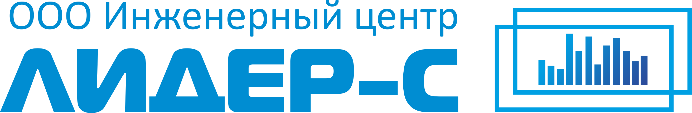 Заказчик: Муниципальное образование Камышловский городской округ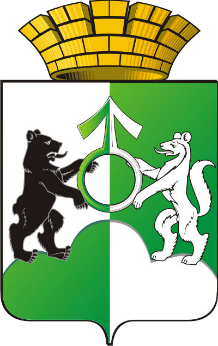 ПРОЕКТ ПЛАНИРОВКИ И МЕЖЕВАНИЯ В СЕВЕРНОЙ ЧАСТИ КАМЫШЛОВСКОГО ГОРОДСКОГО ОКРУГАМК №21-ОК-15 от 09.12.2015Проект межевания (ТОМ 3)Екатеринбург 2016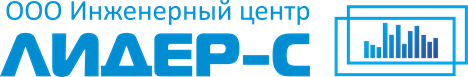 													проектПРОЕКТ ПЛАНИРОВКИ И МЕЖЕВАНИЯ В СЕВЕРНОЙ ЧАСТИ КАМЫШЛОВСКОГО ГОРОДСКОГО ОКРУГАМК №21-ОК-15 от 09.12.2015Проект межевания(ТОМ 3)Директор										И.И. Банников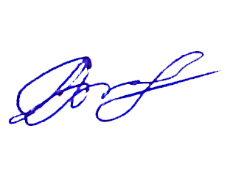 Гл. градостроитель отдела							О.В. ИдоловаГрадостроитель проекта							А.Е. Комарова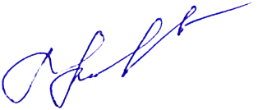 Екатеринбург 2016Список разработчиковСостав проектаСодержаниеВВЕДЕНИЕ	6ПРОЕКТ МЕЖЕВАНИЯ ТЕРРИТОРИИ	9ВВЕДЕНИЕГрадостроительная документация по проекту планировки и межевания северной части Камышловского городского округа разработана в рамках муниципального контракта №21-ОК-15 от 09.12.2015.Подготовка документации по планировке территории осуществляется в целях:- обеспечения устойчивого развития территорий,- выделения элементов планировочной структуры (кварталов и иных элементов),- установления границ земельных участков на которых расположены объекты капитального строительства, - границ земельных участков предназначенных для строительства и размещения линейных объектов, - установления параметров планируемого развития элементов планировочной структуры, - зон планируемого размещения объектов федерального значения, объектов регионального значения, объектов местного значения.Подготовка проекта межевания территории осуществляется в целях установления:- границ застроенных земельных участков;- границ незастроенных земельных участков;- границ незастроенных земельных участков, планируемых для предоставления физическим и юридическим лицам для строительства.При разработке проекта планировки учтены и использованы следующие законодательные и нормативные документы:-	Градостроительный Кодекс Российской Федерации от 29.12.2004 года № 190-ФЗ (с изменениями и дополнениями);-	Земельный Кодекс Российской Федерации (Федеральный Закон от 25.10.2001 года № 136-ФЗ);-	Водный кодекс Российской Федерации от 12.04.2006 года №74-ФЗ (с изменениями и дополнениями);-	Федеральный закон от 29.12.2004 года № 191-ФЗ «О введении в действие Градостроительного кодекса Российской Федерации»;-	Федеральный закон от 21.12.2004 года № 172-ФЗ «О переводе земель или земельных участков из одной категории в другую»;-	Федеральный закон от 24.07.2007 г. № 221-ФЗ «О государственном кадастре недвижимости»;- 	Федеральный закон от 25.06.2002 N 73-ФЗ (ред. от 09.03.2016) "Об объектах культурного наследия (памятниках истории и культуры) народов Российской Федерации"-	Постановление Правительства Свердловской области от 15.03.2010 г. № 380-ПП «Об утверждении Нормативов градостроительного проектирования Свердловской области»;-	Местные нормативы градостроительного проектирования Камышловского городского округа Свердловской области, утвержденные решением Думы Камышловского городского округа от 23.04.2015 года №472.-	СП42.13330.2011. Актуализированная редакция СНиП 2.07.01-89* Градостроительство. Планировка и застройка городских и сельских поселений;-	СанПиН 2.2.1/2.1.1.1200-03 Санитарно-защитные зоны и санитарная классификация предприятий, сооружений и иных объектов;-	СНиП 11-04-2003 «Инструкция о порядке разработки, согласования, экспертизе и утверждении градостроительной документации» в части не противоречащей Градостроительному кодексу РФ;-	СНиП 2.04.02-84* Водоснабжение. Наружные сети и сооружения;-	СНиП 2.04.03-85 Канализация. Наружные сети и сооружения;-	СНиП 2.04.07-86 Тепловые сети;-	СНиП 2.06.15-85 Инженерная защита территории от затопления и подтопления;-	СНиП 11.02-96 Инженерные изыскания для строительства. Основные положения;-	СНиП 2.01.01-82* Строительная климатология и геофизика;-	СНиП 23-01-99 Строительная климатология;-	СП 30-102-99 Планировка и застройка территорий малоэтажного жилищного строительства;-	СП 11-102-97 Инженерно-экологические изыскания для строительства.-	СП 11-105-97 Инженерно-геологические изыскания для строительства. Ч.1. Общие правила производства работ.-	Нормативы градостроительного проектирования Свердловской области НГПСО 1-2009.66.При разработке Проекта учтены:- Генеральный план Камышловского городского округа, утверждённого решением Думы Камышловского городского округа от 16.07.2009 года №346;- Правила землепользования и застройки города Камышлова, утверждены решением Думы Камышловского городского округа от 16.07.2009 года №346;- Положение о публичных слушаниях на территории Камышловского городского округа, утвержденного Думой Камышловского городского округа от 10.11.2005 года №362;- Схема водоснабжения, включая систему пожаротушения Камышловского городского округа с учетом перспективной застройки до 2032 года, утвержденная постановлением главы Камышловского городского округа от 05.12.2014 года №2047;- Схема водоотведения Камышловского городского округа с учетом перспективной застройки, утвержденная постановлением главы Камышловского городского округа от 12.01.2015 года №1;- Схема теплоснабжения Камышловского городского округа с учетом перспективной застройки, утвержденная постановлением главы Камышловского городского округа от 12.01.2015 года №2;- Распоряжение Правительства Свердловской области от 26.12.2011г. № 2360-РП «О соблюдении требований законодательства о санитарно-эпидемиологическом благополучии населения при осуществлении градостроительной деятельности на территории Свердловской области».Исходные данные, используемые в проекте (выданные заказчиком):- Топографический план масштаба 1:1000, 1:2000;- Генеральный план Камышловского городского округа;- Правила землепользования и застройки Камышловского городского округа;-	Цифровая топографическая съемка М 1:1000 в программе MapInfo, выполненная предприятием ИЦ «Лидер-С» в 2015г;-	Кадастровый план территории в формате Mid/Mif ФГБУ «ФКП Росреестра» по Свердловской области.ПРОЕКТ МЕЖЕВАНИЯ ТЕРРИТОРИИПроект межевания территорий выполнен в целях установления границ земельных участков, планируемых для предоставления физическим и юридическим лицам для строительства, а также границ земельных участков, предназначенных для размещения объектов капитального строительства местного значения. Участок проектирования располагается в северной части Камышловского городского округа в границах кадастрового квартала 66:46:0101001.Проектные красные линии определены в соответствие с требованиями
СП 42.13330.2011 в соответствие с нормируемыми параметрами улиц. Поворотные точки красных линий отражены на листе 5 «Разбивочный чертеж красных линий».В связи с предлагаемым решением межевания территории выделяется 18 кварталов, определенных проектом планировки и условно названных: А, Б, В и т.д. Каждый земельный участок имеет свой порядковый номер, координирование произведено с левого верхнего (северо-западного) угла по часовой стрелке.В результате оценки предоставленных кадастровых данных, на проектируемой территории к изъятию участков не предлагается. Ведомость координат земельных участков в границах проектирования сведена в таблицу 1 и выполнена в единой системе координат (местная система координат Свердловской области МСК 66).Линии регулирования застройки определены в соответствие с требованиями СП 42.13330.2011 и назначены с отступом от проектных красных линий не менее 5 м на участках новой застройки. Границы формируемых земельных участков представлены на чертеже межевания территории (лист 10).Таблица 1Ведомость координат земельных участков Площади зон действия предлагаемых к установлению публичных сервитутов.На территории проектируемых участков выделяются территории публичных сервитутов под обслуживание инженерных сетей (отображены на схеме межевания, лист 10).Сводная таблица границ зон действия публичных сервитутов приведена в таблице 2.Таблица 2Сводная таблица границ территорий общественного пользованияРаздел проектаДолжностьФамилияПодпись1234Архитектурно-планировочная частьГрадостроитель проекта I категорииА. Е. Комарова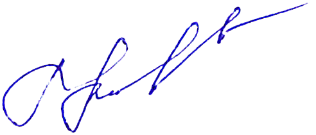 Транспортная инфраструктураИнженерМ.С. Ведищев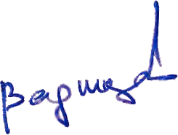 Инженерная инфраструктураИнженерЮ. В. Логинова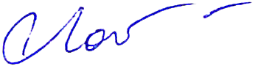 Инженерная подготовкаИнженерМ.Е. Колягина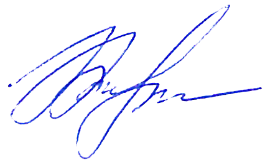 Охрана окружающей средыВедущий специалистА.С. Лесная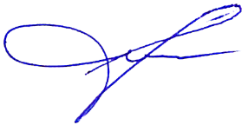 ТЭОВедущий специалистА.С. Лесная№ п/п№листаНаименованиеНаименованиеМасштабМасштабКол.листовМатериалы по обоснованию проектаМатериалы по обоснованию проектаМатериалы по обоснованию проектаМатериалы по обоснованию проектаМатериалы по обоснованию проектаМатериалы по обоснованию проектаТекстовые материалыТекстовые материалыТекстовые материалыТекстовые материалыТекстовые материалыТекстовые материалы1Пояснительная записка Том 1. «Проект планировки и межевания территории в северной части Камышловского городского округа» Материалы по обоснованиюПояснительная записка Том 1. «Проект планировки и межевания территории в северной части Камышловского городского округа» Материалы по обоснованию--68Графические материалыГрафические материалыГрафические материалыГрафические материалыГрафические материалыГрафические материалы21Схема расположения элемента проектируемой структуры (б/м)Схема использования территории в период подготовки проекта планировки территорииСхема расположения элемента проектируемой структуры (б/м)Схема использования территории в период подготовки проекта планировки территории1:10001:1000132Схема границ зон с особыми условиями использования территорииСхема границ зон с особыми условиями использования территории1:10001:1000143Схема вертикальной планировки и инженерной подготовки территорииСхема вертикальной планировки и инженерной подготовки территории1:10001:1000154Схема инженерного обеспечения территорииСхема инженерного обеспечения территории1:10001:1000165Разбивочный чертеж красных линийРазбивочный чертеж красных линий1:10001:1000176Схема инженерно-технических мероприятий гражданской обороны и мероприятий по предупреждению чрезвычайных ситуацийСхема инженерно-технических мероприятий гражданской обороны и мероприятий по предупреждению чрезвычайных ситуаций1:10001:1000187Схема санитарной очистки проектируемой территорииСхема санитарной очистки проектируемой территории1:10001:10001Утверждаемая частьУтверждаемая частьУтверждаемая частьУтверждаемая частьУтверждаемая частьУтверждаемая частьТекстовые материалыТекстовые материалыТекстовые материалыТекстовые материалыТекстовые материалыТекстовые материалы9Пояснительная записка Том 2. «Проект планировки и межевания территории в северной части Камышловского городского округа»Утверждаемая частьПояснительная записка Том 2. «Проект планировки и межевания территории в северной части Камышловского городского округа»Утверждаемая часть--22Графические материалыГрафические материалыГрафические материалыГрафические материалыГрафические материалыГрафические материалы108Чертеж планировки территорииЧертеж планировки территории1:10001:10001119Схема организации улично-дорожной сети, схема размещения парковок и схема движения транспорта на соответствующей территорииСхема организации улично-дорожной сети, схема размещения парковок и схема движения транспорта на соответствующей территории1:10001:10001Проект межеванияПроект межеванияПроект межеванияПроект межеванияПроект межеванияПроект межеванияТекстовые материалыТекстовые материалыТекстовые материалыТекстовые материалыТекстовые материалыТекстовые материалы12Пояснительная записка Том 3. «Проект планировки и межевания территории в северной части Камышловского городского округа»Проект межевания--4848Графические материалыГрафические материалыГрафические материалыГрафические материалыГрафические материалыГрафические материалы1310Чертеж межевания территорииЧертеж межевания территории1:10001:10001№ участка и назначениеПлощадь, кв, м,№ поворотной точкиХ УПримечаниеА-1Общее пользование территорией22261397922.461662111.46А-1Общее пользование территорией22262397980.811662147.84А-1Общее пользование территорией22263397934.101662172.92А-1Общее пользование территорией22264397903.591662122.62А-2Объект придорожного сервиса (автосервис)104141398063.231662199.59А-2Объект придорожного сервиса (автосервис)104142398062.471662259.40А-2Объект придорожного сервиса (автосервис)104143397998.001662259.40А-2Объект придорожного сервиса (автосервис)104144397950.741662257.68А-2Объект придорожного сервиса (автосервис)104145397952.301662218.90А-2Объект придорожного сервиса (автосервис)104146397945.101662191.05А-2Объект придорожного сервиса (автосервис)104147397934.101662172.92А-2Объект придорожного сервиса (автосервис)104148397980.811662147.84А-3Объект придорожного сервиса (АЗС)29691397998.001662259.40А-3Объект придорожного сервиса (АЗС)29692397995.691662322.18А-3Объект придорожного сервиса (АЗС)29693397948.241662320.11А-3Объект придорожного сервиса (АЗС)29694397950.741662257.68А-4Общее пользование территорией11621397995.691662322.18А-4Общее пользование территорией11622397994.671662346.69А-4Общее пользование территорией11623397947.261662344.53А-4Общее пользование территорией11624397948.241662320.11А-5Общее пользование территорией71361398063.231662199.59А-5Общее пользование территорией71362398090.651662216.81А-5Общее пользование территорией71363398120.561662237.49А-5Общее пользование территорией71364398117.561662238.61А-5Общее пользование территорией71365398114.561662238.83А-5Общее пользование территорией71366398112.671662239.84А-5Общее пользование территорией71367398109.781662244.06А-5Общее пользование территорией71368398107.891662246.06А-5Общее пользование территорией71369398107.001662249.18А-5Общее пользование территорией713610398106.121662252.18А-5Общее пользование территорией713611398104.331662257.29А-5Общее пользование территорией713612398102.561662260.40А-5Общее пользование территорией713613398097.661662263.52А-5Общее пользование территорией713614398089.771662266.85А-5Общее пользование территорией713615398085.881662270.08А-5Общее пользование территорией713616398082.991662272.19А-5Общее пользование территорией713617398078.201662277.41А-5Общее пользование территорией713618398077.321662280.42А-5Общее пользование территорией713619398075.531662284.53А-5Общее пользование территорией713620398068.751662289.87А-5Общее пользование территорией713621398063.971662295.98А-5Общее пользование территорией713622398061.191662301.21А-5Общее пользование территорией713623398057.411662305.33А-5Общее пользование территорией713624398056.411662306.43А-5Общее пользование территорией713625398055.521662308.44А-5Общее пользование территорией713626398054.641662309.43А-5Общее пользование территорией713627398052.631662310.56А-5Общее пользование территорией713628398050.631662310.66А-5Общее пользование территорией713629398047.621662309.78А-5Общее пользование территорией713630398045.401662305.88А-5Общее пользование территорией713631398043.281662304.99А-5Общее пользование территорией713632398042.661662304.97А-5Общее пользование территорией713633398040.401662305.10А-5Общее пользование территорией713634398037.391662307.21А-5Общее пользование территорией713635398035.621662310.34А-5Общее пользование территорией713636398035.621662312.33А-5Общее пользование территорией713637398036.731662313.21А-5Общее пользование территорией713638398038.721662313.11А-5Общее пользование территорией713639398040.731662314.12А-5Общее пользование территорией713640398041.741662315.00А-5Общее пользование территорией713641398040.841662317.12А-5Общее пользование территорией713642398040.961662319.11А-5Общее пользование территорией713643398036.071662321.35А-5Общее пользование территорией713644398029.171662325.56А-5Общее пользование территорией713645398026.391662328.68А-5Общее пользование территорией713646398022.501662332.91А-5Общее пользование территорией713647398017.711662337.12А-5Общее пользование территорией713648398014.711662338.23А-5Общее пользование территорией713649398011.831662340.35А-5Общее пользование территорией713650398009.921662342.46А-5Общее пользование территорией713651398006.041662345.59А-5Общее пользование территорией713652398005.351662347.18А-5Общее пользование территорией713653397994.671662346.69А-5Общее пользование территорией713654397995.691662322.18А-5Общее пользование территорией713655397998.001662259.40А-5Общее пользование территорией713656398062.471662259.40Б-1Общее пользование территорией97141397905.501662164.34Б-1Общее пользование территорией97142397715.481662270.74Б-1Общее пользование территорией97143397667.201662298.66Б-1Общее пользование территорией97144397630.891662298.03Б-1Общее пользование территорией97145397637.231662287.45Б-1Общее пользование территорией97146397653.941662270.27Б-1Общее пользование территорией97147397688.511662249.82Б-1Общее пользование территорией97148397886.371662132.81Б-2Объект придорожного сервиса (кемпинг)263381397905.501662164.34Б-2Объект придорожного сервиса (кемпинг)263382397926.491662198.94Б-2Объект придорожного сервиса (кемпинг)263383397932.201662221.03Б-2Объект придорожного сервиса (кемпинг)263384397927.281662343.62Б-2Объект придорожного сервиса (кемпинг)263385397722.581662334.30Б-2Объект придорожного сервиса (кемпинг)263386397724.871662288.46Б-2Объект придорожного сервиса (кемпинг)263387397715.481662270.74Б-3Объект торговли (многофункциональный общественный объект) 42001397715.481662270.74Б-3Объект торговли (многофункциональный общественный объект) 42002397724.871662288.46Б-3Объект торговли (многофункциональный общественный объект) 42003397722.581662334.30Б-3Объект торговли (многофункциональный общественный объект) 42004397618.711662329.57Б-3Объект торговли (многофункциональный общественный объект) 42005397624.681662308.39Б-3Объект торговли (многофункциональный общественный объект) 42006397630.891662298.03Б-3Объект торговли (многофункциональный общественный объект) 42007397667.201662298.66В-1 Общее пользование территорией5461397838.521662130.89В-1 Общее пользование территорией5462397787.321662161.17В-1 Общее пользование территорией5463397782.641662153.01В-1 Общее пользование территорией5464397831.961662123.94В-2Малоэтажная жилая застройка12541397831.961662123.94В-2Малоэтажная жилая застройка12542397782.641662153.01В-2Малоэтажная жилая застройка12543397771.941662134.36В-2Малоэтажная жилая застройка12544397793.651662121.14В-2Малоэтажная жилая застройка12545397813.141662104.01В-3Малоэтажная жилая застройка12421397813.141662104.01В-3Малоэтажная жилая застройка12422397793.651662121.14В-3Малоэтажная жилая застройка12423397771.941662134.36В-3Малоэтажная жилая застройка12424397770.201662131.32В-3Малоэтажная жилая застройка12425397758.451662118.86В-3Малоэтажная жилая застройка12426397794.761662084.56В-4Малоэтажная жилая застройка11701397778.671662067.53В-4Малоэтажная жилая застройка11702397794.761662084.56В-4Малоэтажная жилая застройка11703397758.451662118.86В-4Малоэтажная жилая застройка11704397742.381662101.81В-5Малоэтажная жилая застройка12721397761.171662049.01В-5Малоэтажная жилая застройка12722397778.671662067.53В-5Малоэтажная жилая застройка12723397742.381662101.81В-5Малоэтажная жилая застройка12724397724.901662083.28В-6
Малоэтажная жилая застройка12711397743.681662030.49В-6
Малоэтажная жилая застройка12712397761.171662049.01В-6
Малоэтажная жилая застройка12713397724.901662083.28В-6
Малоэтажная жилая застройка12714397707.421662064.75В-7Малоэтажная жилая застройка12701397726.191662011.98В-7Малоэтажная жилая застройка12702397743.681662030.49В-7Малоэтажная жилая застройка12703397707.421662064.75В-7Малоэтажная жилая застройка12704397689.941662046.22В-8Малоэтажная жилая застройка12701397708.691661993.46В-8Малоэтажная жилая застройка12702397726.191662011.98В-8Малоэтажная жилая застройка12703397689.941662046.22В-8Малоэтажная жилая застройка12704397672.461662027.69В-9Малоэтажная жилая застройка12701397691.221661974.92В-9Малоэтажная жилая застройка12702397708.691661993.46В-9Малоэтажная жилая застройка12703397672.461662027.69В-9Малоэтажная жилая застройка12704397654.981662009.16В-10Малоэтажная жилая застройка12711397673.781661956.36В-10Малоэтажная жилая застройка12712397691.221661974.92В-10Малоэтажная жилая застройка12713397654.981662009.16В-10Малоэтажная жилая застройка12714397637.501661990.63В-11Малоэтажная жилая застройка12721397656.331661937.80В-11Малоэтажная жилая застройка12722397673.781661956.36В-11Малоэтажная жилая застройка12723397637.501661990.63В-11Малоэтажная жилая застройка12724397620.031661972.10В-12Малоэтажная жилая застройка17351397633.981661914.14В-12Малоэтажная жилая застройка17352397656.331661937.80В-12Малоэтажная жилая застройка17353397620.031661972.10В-12Малоэтажная жилая застройка17354397609.731661961.18В-12Малоэтажная жилая застройка17355397600.661661956.73В-12Малоэтажная жилая застройка17356397622.631661911.82В-13Малоэтажная жилая застройка14901397622.631661911.82В-13Малоэтажная жилая застройка14902397600.661661956.73В-13Малоэтажная жилая застройка14903397578.211661945.73В-13Малоэтажная жилая застройка14904397582.361661903.61В-14Малоэтажная жилая застройка12871397582.361661903.61В-14Малоэтажная жилая застройка12872397578.211661945.73В-14Малоэтажная жилая застройка12873397549.031661942.89В-14Малоэтажная жилая застройка12874397553.451661897.71В-15Малоэтажная жилая застройка11661397553.451661897.71В-15Малоэтажная жилая застройка11662397549.031661942.89В-15Малоэтажная жилая застройка11663397524.151661940.46В-15Малоэтажная жилая застройка11664397528.881661892.70В-16Малоэтажная жилая застройка12331397528.881661892.70В-16Малоэтажная жилая застройка12332397524.151661940.46В-16Малоэтажная жилая застройка12333397499.271661938.04В-16Малоэтажная жилая застройка12334397504.221661887.67В-17Малоэтажная жилая застройка12951397504.221661887.67В-17Малоэтажная жилая застройка12952397499.271661938.04В-17Малоэтажная жилая застройка12953397474.391661935.61В-17Малоэтажная жилая застройка12954397479.521661882.97 Г-1Малоэтажная жилая застройка10581397737.071662125.33 Г-1Малоэтажная жилая застройка10582397754.021662143.30 Г-1Малоэтажная жилая застройка10583397765.411662163.15 Г-1Малоэтажная жилая застройка10584397743.841662175.79 Г-1Малоэтажная жилая застройка10585397722.921662139.48Г-2Малоэтажная жилая застройка11911397719.781662106.99Г-2Малоэтажная жилая застройка11912397737.071662125.33Г-2Малоэтажная жилая застройка11913397722.921662139.48Г-2Малоэтажная жилая застройка11914397701.701662152.55Г-2Малоэтажная жилая застройка11915397696.841662155.54Г-2Малоэтажная жилая застройка11916397683.401662141.30Г-3Малоэтажная жилая застройка12971397701.991662088.13Г-3Малоэтажная жилая застройка12972397719.781662106.99Г-3Малоэтажная жилая застройка12973397683.401662141.30Г-3Малоэтажная жилая застройка12974397676.001662133.46Г-3Малоэтажная жилая застройка12975397665.611662122.44Г-4Малоэтажная жилая застройка12971397684.201662069.27Г-4Малоэтажная жилая застройка12972397701.991662088.13Г-4Малоэтажная жилая застройка12973397665.611662122.44Г-4Малоэтажная жилая застройка12974397657.781662114.14Г-4Малоэтажная жилая застройка12975397647.821662103.58Г-5Малоэтажная жилая застройка12961397666.411662050.41Г-5Малоэтажная жилая застройка12962397684.201662069.27Г-5Малоэтажная жилая застройка12963397647.821662103.58Г-5Малоэтажная жилая застройка12964397639.561662094.82Г-5Малоэтажная жилая застройка12965397630.031662084.72Г-6Малоэтажная жилая застройка12961397648.621662031.55Г-6Малоэтажная жилая застройка12962397666.411662050.41Г-6Малоэтажная жилая застройка12963397630.031662084.72Г-6Малоэтажная жилая застройка12964397621.341662075.50Г-6Малоэтажная жилая застройка12965397612.241662065.86Г-7Малоэтажная жилая застройка12961397630.831662012.69Г-7Малоэтажная жилая застройка12962397648.621662031.55Г-7Малоэтажная жилая застройка12963397612.241662065.86Г-7Малоэтажная жилая застройка12964397603.241662056.31Г-7Малоэтажная жилая застройка12965397594.451662047.00Г-8Малоэтажная жилая застройка12981397613.031661993.81Г-8Малоэтажная жилая застройка12982397630.831662012.69Г-8Малоэтажная жилая застройка12983397594.451662047.00Г-8Малоэтажная жилая застройка12984397576.651662028.12Г-9Малоэтажная жилая застройка16261397613.031661993.81Г-9Малоэтажная жилая застройка16262397576.651662028.12Г-9Малоэтажная жилая застройка16263397566.851662017.73Г-9Малоэтажная жилая застройка16264397571.971661965.21Г-9Малоэтажная жилая застройка16265397572.661661965.28Г-9Малоэтажная жилая застройка16266397597.691661977.55Г-10Малоэтажная жилая застройка13191397571.971661965.21Г-10Малоэтажная жилая застройка13192397566.851662017.73Г-10Малоэтажная жилая застройка13193397541.971662015.31Г-10Малоэтажная жилая застройка13194397547.091661962.79Г-11Малоэтажная жилая застройка13191397547.091661962.79Г-11Малоэтажная жилая застройка13192397541.971662015.31Г-11Малоэтажная жилая застройка13193397517.091662012.89Г-11Малоэтажная жилая застройка13194397517.361662010.12Г-11Малоэтажная жилая застройка13195397519.791661985.24Г-11Малоэтажная жилая застройка13196397522.211661960.36Г-12Малоэтажная жилая застройка12501397522.211661960.36Г-12Малоэтажная жилая застройка12502397519.791661985.24Г-12Малоэтажная жилая застройка12503397470.031661980.39Г-12Малоэтажная жилая застройка12504397472.451661955.51Г-13Малоэтажная жилая застройка12501397519.791661985.24Г-13Малоэтажная жилая застройка12502397517.361662010.12Г-13Малоэтажная жилая застройка12503397467.601662005.27Г-13Малоэтажная жилая застройка12504397470.031661980.39Г-14Малоэтажная жилая застройка12501397517.361662010.12Г-14Малоэтажная жилая застройка12502397517.091662012.89Г-14Малоэтажная жилая застройка12503397514.941662035.00Г-14Малоэтажная жилая застройка12504397465.181662030.15Г-14Малоэтажная жилая застройка12505397467.601662005.27Г-15Малоэтажная жилая застройка12511397514.941662035.00Г-15Малоэтажная жилая застройка12512397512.511662059.90Г-15Малоэтажная жилая застройка12513397462.751662055.05Г-15Малоэтажная жилая застройка12514397465.181662030.15Г-16Малоэтажная жилая застройка11631397541.971662015.31Г-16Малоэтажная жилая застройка11632397538.721662048.68Г-16Малоэтажная жилая застройка11633397530.691662065.08Г-16Малоэтажная жилая застройка11634397522.061662060.83Г-16Малоэтажная жилая застройка11635397512.511662059.90Г-16Малоэтажная жилая застройка11636397514.941662035.00Г-16Малоэтажная жилая застройка11637397517.091662012.89Г-17Малоэтажная жилая застройка16131397576.651662028.12Г-17Малоэтажная жилая застройка16132397553.141662076.07Г-17Малоэтажная жилая застройка16133397530.691662065.08Г-17Малоэтажная жилая застройка16134397538.721662048.68Г-17Малоэтажная жилая застройка16135397541.971662015.31Г-17Малоэтажная жилая застройка16136397566.851662017.73Г-18Малоэтажная жилая застройка14691397603.241662056.31Г-18Малоэтажная жилая застройка14692397566.861662090.62Г-18Малоэтажная жилая застройка14693397553.141662076.07Г-18Малоэтажная жилая застройка14694397576.651662028.12Г-18Малоэтажная жилая застройка14695397594.451662047.00Г-19Малоэтажная жилая застройка13191397621.341662075.50Г-19Малоэтажная жилая застройка13192397584.961662109.81Г-19Малоэтажная жилая застройка13193397566.861662090.62Г-19Малоэтажная жилая застройка13194397603.241662056.31Г-19Малоэтажная жилая застройка13195397612.241662065.86Г-20Малоэтажная жилая застройка13281397639.561662094.82Г-20Малоэтажная жилая застройка13282397603.181662129.13Г-20Малоэтажная жилая застройка13283397584.961662109.81Г-20Малоэтажная жилая застройка13284397621.341662075.50Г-20Малоэтажная жилая застройка13285397630.031662084.72Г-21Малоэтажная жилая застройка13281397657.781662114.14Г-21Малоэтажная жилая застройка13282397621.401662148.45Г-21Малоэтажная жилая застройка13283397603.181662129.13Г-21Малоэтажная жилая застройка13284397639.561662094.82Г-21Малоэтажная жилая застройка13285397647.821662103.58Г-22Малоэтажная жилая застройка13281397676.001662133.46Г-22Малоэтажная жилая застройка13282397639.621662167.76Г-22Малоэтажная жилая застройка13283397621.401662148.45Г-22Малоэтажная жилая застройка13284397657.781662114.14Г-22Малоэтажная жилая застройка13285397665.611662122.44Г-23Малоэтажная жилая застройка12591397676.001662133.46Г-23Малоэтажная жилая застройка12592397683.401662141.30Г-23Малоэтажная жилая застройка12593397696.841662155.54Г-23Малоэтажная жилая застройка12594397680.391662165.66Г-23Малоэтажная жилая застройка12595397653.351662182.31Г-23Малоэтажная жилая застройка12596397639.621662167.76Г-24Малоэтажная жилая застройка11101397680.391662165.66Г-24Малоэтажная жилая застройка11102397700.721662201.12Г-24Малоэтажная жилая застройка11103397679.161662213.77Г-24Малоэтажная жилая застройка11104397673.161662203.31Г-24Малоэтажная жилая застройка11105397653.351662182.31Г-25Малоэтажная жилая застройка10281397701.701662152.55Г-25Малоэтажная жилая застройка10282397722.281662188.46Г-25Малоэтажная жилая застройка10283397700.721662201.12Г-25Малоэтажная жилая застройка10284397680.391662165.66Г-25Малоэтажная жилая застройка10285397696.841662155.54Г-26Малоэтажная жилая застройка10391397722.921662139.48Г-26Малоэтажная жилая застройка10392397743.841662175.79Г-26Малоэтажная жилая застройка10393397722.281662188.46Г-26Малоэтажная жилая застройка10394397701.701662152.55Г-27Общее пользование территорией9621397765.411662163.15Г-27Общее пользование территорией9622397770.111662171.35Г-27Общее пользование территорией9623397684.031662222.26Г-27Общее пользование территорией9624397679.161662213.77Г-27Общее пользование территорией9625397700.721662201.12Г-27Общее пользование территорией9626397722.281662188.46Г-27Общее пользование территорией9627397743.841662175.79Д-1Малоэтажная жилая застройка13091397459.821661878.94Д-1Малоэтажная жилая застройка13092397454.491661933.67Д-1Малоэтажная жилая застройка13093397430.791661931.36Д-1Малоэтажная жилая застройка13094397436.131661876.61Д-2Малоэтажная жилая застройка13091397436.131661876.61Д-2Малоэтажная жилая застройка13092397430.791661931.36Д-2Малоэтажная жилая застройка13093397407.111661929.05Д-2Малоэтажная жилая застройка13094397412.451661874.28Д-3Малоэтажная жилая застройка13101397412.451661874.28Д-3Малоэтажная жилая застройка13102397407.111661929.05Д-3Малоэтажная жилая застройка13103397383.421661926.74Д-3Малоэтажная жилая застройка13104397388.761661871.94Д-4Малоэтажная жилая застройка13111397388.761661871.94Д-4Малоэтажная жилая застройка13112397383.421661926.74Д-4Малоэтажная жилая застройка13113397359.731661924.43Д-4Малоэтажная жилая застройка13114397365.071661869.60Д-5Малоэтажная жилая застройка13051397365.071661869.60Д-5Малоэтажная жилая застройка13052397359.731661924.43Д-5Малоэтажная жилая застройка13053397336.151661922.14Д-5Малоэтажная жилая застройка13054397341.501661867.28Д-6Общее пользование территорией7341397459.821661878.94Д-6Общее пользование территорией7342397436.131661876.61Д-6Общее пользование территорией7343397412.451661874.28Д-6Общее пользование территорией7344397388.761661871.94Д-6Общее пользование территорией7345397365.071661869.60Д-6Общее пользование территорией7346397341.501661867.28Д-6Общее пользование территорией7347397342.701661855.00Е-1Малоэтажная жилая застройка11901397452.551661953.57Е-1Малоэтажная жилая застройка11902397447.701662003.33Е-1Малоэтажная жилая застройка11903397424.011662001.02Е-1Малоэтажная жилая застройка11904397428.861661951.26Е-2  Малоэтажная жилая застройка11901397428.861661951.26Е-2  Малоэтажная жилая застройка11902397424.011662001.02Е-2  Малоэтажная жилая застройка11903397400.321661998.71Е-2  Малоэтажная жилая застройка11904397405.171661948.95Е-3Малоэтажная жилая застройка11901397405.171661948.95Е-3Малоэтажная жилая застройка11902397400.321661998.71Е-3Малоэтажная жилая застройка11903397376.631661996.40Е-3Малоэтажная жилая застройка11904397381.481661946.64Е-4Малоэтажная жилая застройка11901397381.481661946.64Е-4Малоэтажная жилая застройка11902397376.631661996.40Е-4Малоэтажная жилая застройка11903397352.941661994.09Е-4Малоэтажная жилая застройка11904397357.791661944.33Е-5Малоэтажная жилая застройка11841397357.791661944.33Е-5Малоэтажная жилая застройка11842397352.941661994.09Е-5Малоэтажная жилая застройка11843397329.361661991.80Е-5Малоэтажная жилая застройка11844397334.211661942.04Е-6Малоэтажная жилая застройка11851397352.941661994.09Е-6Малоэтажная жилая застройка11852397348.091662043.87Е-6Малоэтажная жилая застройка11853397324.511662041.58Е-6Малоэтажная жилая застройка11854397329.361661991.80Е-7Малоэтажная жилая застройка11901397376.631661996.40Е-7Малоэтажная жилая застройка11902397371.781662046.18Е-7Малоэтажная жилая застройка11903397348.091662043.87Е-7Малоэтажная жилая застройка11904397352.941661994.09Е-8Малоэтажная жилая застройка11901397400.321661998.71Е-8Малоэтажная жилая застройка11902397395.471662048.49Е-8Малоэтажная жилая застройка11903397371.781662046.18Е-8Малоэтажная жилая застройка11904397376.631661996.40Е-9Малоэтажная жилая застройка11901397424.011662001.02Е-9Малоэтажная жилая застройка11902397419.161662050.80Е-9Малоэтажная жилая застройка11903397395.471662048.49Е-9Малоэтажная жилая застройка11904397400.321661998.71Е-10Малоэтажная жилая застройка11901397447.701662003.33Е-10Малоэтажная жилая застройка11902397442.851662053.11Е-10Малоэтажная жилая застройка11903397419.161662050.80Е-10Малоэтажная жилая застройка11904397424.011662001.02Ж-1Малоэтажная жилая застройка13001397323.001661850.97Ж-1Малоэтажная жилая застройка13002397321.101661870.44Ж-1Малоэтажная жилая застройка13003397263.311661864.81Ж-1Малоэтажная жилая застройка13004397265.761661839.70Ж-2Общее пользование территорией9361397265.761661839.70Ж-2Общее пользование территорией9362397263.311661864.81Ж-2Общее пользование территорией9363397251.741661863.68Ж-2Общее пользование территорией9364397228.621661861.42Ж-2Общее пользование территорией9365397231.381661833.08Ж-3Малоэтажная жилая застройка13621397231.381661833.08Ж-3Малоэтажная жилая застройка13622397228.621661861.42Ж-3Малоэтажная жилая застройка13623397205.501661859.17Ж-3Малоэтажная жилая застройка13624397183.771661857.05Ж-3Малоэтажная жилая застройка13625397187.901661824.71Ж-4Общее пользование территорией6351397187.901661824.71Ж-4Общее пользование территорией6352397183.771661857.05Ж-4Общее пользование территорией6353397177.441661906.66Ж-4Общее пользование территорией6354397169.491661905.89Ж-4Общее пользование территорией6355397180.691661823.32Ж-5Малоэтажная жилая застройка11291397205.501661859.17Ж-5Малоэтажная жилая застройка11292397200.651661908.92Ж-5Малоэтажная жилая застройка11293397177.441661906.66Ж-5Малоэтажная жилая застройка11294397183.771661857.05Ж-6Малоэтажная жилая застройка11611397228.621661861.42Ж-6Малоэтажная жилая застройка11612397223.771661911.18Ж-6Малоэтажная жилая застройка11613397200.651661908.92Ж-6Малоэтажная жилая застройка11614397205.501661859.17Ж-7Малоэтажная жилая застройка11611397251.741661863.68Ж-7Малоэтажная жилая застройка11612397246.891661913.43Ж-7Малоэтажная жилая застройка11613397223.771661911.18Ж-7Малоэтажная жилая застройка11614397228.621661861.42Ж-8Малоэтажная жилая застройка11611397274.861661865.94Ж-8Малоэтажная жилая застройка11612397270.011661915.69Ж-8Малоэтажная жилая застройка11613397246.891661913.43Ж-8Малоэтажная жилая застройка11614397251.741661863.68Ж-8Малоэтажная жилая застройка11615397263.311661864.81Ж-9Малоэтажная жилая застройка11611397297.981661868.19Ж-9Малоэтажная жилая застройка11612397293.131661917.94Ж-9Малоэтажная жилая застройка11613397270.011661915.69Ж-9Малоэтажная жилая застройка11614397274.861661865.94Ж-10Малоэтажная жилая застройка11611397321.101661870.44Ж-10Малоэтажная жилая застройка11612397316.251661920.20Ж-10Малоэтажная жилая застройка11613397293.131661917.94Ж-10Малоэтажная жилая застройка11614397297.981661868.19И-1Малоэтажная жилая застройка11651397314.311661940.10И-1Малоэтажная жилая застройка11652397309.461661989.86И-1Малоэтажная жилая застройка11653397286.271661987.60И-1Малоэтажная жилая застройка11654397291.121661937.84И-2Малоэтажная жилая застройка11651397291.121661937.84И-2Малоэтажная жилая застройка11652397286.271661987.60И-2Малоэтажная жилая застройка11653397263.081661985.34И-2Малоэтажная жилая застройка11654397267.931661935.58И-3Малоэтажная жилая застройка11651397267.931661935.58И-3Малоэтажная жилая застройка11652397263.081661985.34И-3Малоэтажная жилая застройка11653397239.891661983.08И-3Малоэтажная жилая застройка11654397244.741661933.32И-4Малоэтажная жилая застройка11651397244.741661933.32И-4Малоэтажная жилая застройка11652397239.891661983.08И-4Малоэтажная жилая застройка11653397216.701661980.82И-4Малоэтажная жилая застройка11654397221.551661931.06И-5Малоэтажная жилая застройка11651397221.551661931.06И-5Малоэтажная жилая застройка11652397216.701661980.82И-5Малоэтажная жилая застройка11653397193.511661978.56И-5Малоэтажная жилая застройка11654397198.361661928.80И-6Малоэтажная жилая застройка12131397198.361661928.80И-6Малоэтажная жилая застройка12132397193.511661978.56И-6Малоэтажная жилая застройка12133397168.651661976.13И-6Малоэтажная жилая застройка12134397174.941661926.51И-7Общее пользование территорией8611397174.941661926.51И-7Общее пользование территорией8612397168.651661976.13И-7Общее пользование территорией8613397162.301662025.76И-7Общее пользование территорией8614397153.341662024.89И-7Общее пользование территорией8615397166.801661925.72И-8Малоэтажная жилая застройка12871397193.511661978.56И-8Малоэтажная жилая застройка12872397188.661662028.33И-8Малоэтажная жилая застройка12873397162.301662025.76И-8Малоэтажная жилая застройка12874397168.651661976.13И-9Малоэтажная жилая застройка11651397216.701661980.82И-9Малоэтажная жилая застройка11652397211.851662030.60И-9Малоэтажная жилая застройка11653397188.661662028.33И-9Малоэтажная жилая застройка11654397193.511661978.56И-10Малоэтажная жилая застройка11651397239.891661983.08И-10Малоэтажная жилая застройка11652397235.041662032.86И-10Малоэтажная жилая застройка11653397211.851662030.60И-10Малоэтажная жилая застройка11654397216.701661980.82И-11Малоэтажная жилая застройка11651397263.081661985.34И-11Малоэтажная жилая застройка11652397258.231662035.12И-11Малоэтажная жилая застройка11653397235.041662032.86И-11Малоэтажная жилая застройка11654397239.891661983.08И-12Малоэтажная жилая застройка11651397286.271661987.60И-12Малоэтажная жилая застройка11652397281.421662037.38И-12Малоэтажная жилая застройка11653397258.231662035.12И-12Малоэтажная жилая застройка11654397263.081661985.34И-13Малоэтажная жилая застройка11651397309.461661989.86И-13Малоэтажная жилая застройка11652397304.611662039.64И-13Малоэтажная жилая застройка11653397281.421662037.38И-13Малоэтажная жилая застройка11654397286.271661987.60К-1Малоэтажная жилая застройка11281397637.091662194.20К-1Малоэтажная жилая застройка11282397656.981662215.29К-1Малоэтажная жилая застройка11283397661.901662223.88К-1Малоэтажная жилая застройка11284397632.671662241.07К-1Малоэтажная жилая застройка11285397620.251662220.06К-1Малоэтажная жилая застройка11286397615.241662214.75К-2Малоэтажная жилая застройка11711397610.301662165.79К-2Малоэтажная жилая застройка11712397637.091662194.20К-2Малоэтажная жилая застройка11713397615.241662214.75К-2Малоэтажная жилая застройка11714397588.481662186.38К-3Малоэтажная жилая застройка11701397584.361662138.28К-3Малоэтажная жилая застройка11702397610.301662165.79К-3Малоэтажная жилая застройка11703397588.481662186.38К-3Малоэтажная жилая застройка11704397580.881662178.47К-3Малоэтажная жилая застройка11705397560.691662160.60К-4Малоэтажная жилая застройка10611397563.771662116.46К-4Малоэтажная жилая застройка10612397584.361662138.28К-4Малоэтажная жилая застройка10613397560.691662160.60К-4Малоэтажная жилая застройка10614397537.751662145.74К-4Малоэтажная жилая застройка10615397545.491662133.70К-5Малоэтажная жилая застройка11011397541.111662092.44К-5Малоэтажная жилая застройка11012397563.771662116.46К-5Малоэтажная жилая застройка11013397545.491662133.70К-5Малоэтажная жилая застройка11014397537.751662145.74К-5Малоэтажная жилая застройка11015397519.561662136.34К-6Малоэтажная жилая застройка11961397541.111662092.44К-6Малоэтажная жилая застройка11962397519.561662136.34К-6Малоэтажная жилая застройка11963397505.721662129.55К-6Малоэтажная жилая застройка11964397510.571662079.79К-6Малоэтажная жилая застройка11965397516.481662080.37К-7Малоэтажная жилая застройка12501397510.571662079.79К-7Малоэтажная жилая застройка12502397505.721662129.55К-7Малоэтажная жилая застройка12503397480.841662127.12К-7Малоэтажная жилая застройка12504397485.691662077.37К-8Малоэтажная жилая застройка12501397485.691662077.37К-8Малоэтажная жилая застройка12502397480.841662127.12К-8Малоэтажная жилая застройка12503397455.961662124.70К-8Малоэтажная жилая застройка12504397460.811662074.94К-9Коммунальное обслуживание4031397455.961662124.70К-9Коммунальное обслуживание4032397454.211662144.55К-9Коммунальное обслуживание4033397434.021662142.74К-9Коммунальное обслуживание4034397436.061662122.76К-10Дошкольное образование59451397440.911662073.00К-10Дошкольное образование59452397436.061662122.76К-10Дошкольное образование59453397317.721662111.22К-10Дошкольное образование59454397322.571662061.46К-11Культурное развитие18781397302.671662059.52К-11Культурное развитие18782397297.821662109.28К-11Культурное развитие18783397260.421662105.63К-11Культурное развитие18784397265.301662055.88К-12Коммунальное обслуживание13331397265.301662055.88К-12Коммунальное обслуживание13332397260.421662105.63К-12Коммунальное обслуживание13333397234.021662103.05К-12Коммунальное обслуживание13334397238.601662053.28К- 13Общее пользование территорией736961397661.901662223.88К- 13Общее пользование территорией736962397666.811662232.44К- 13Общее пользование территорией736963397637.741662249.64К- 13Общее пользование территорией736964397616.481662271.50К- 13Общее пользование территорией736965397600.601662298.00К- 13Общее пользование территорией736966397590.901662332.41К- 13Общее пользование территорией736967397304.441662321.35К- 13Общее пользование территорией736968397151.081662311.96К- 13Общее пользование территорией736969397116.521662308.50К- 13Общее пользование территорией7369610397126.011662235.30К- 13Общее пользование территорией7369611397136.401662155.14К- 13Общее пользование территорией7369612397150.721662044.71К- 13Общее пользование территорией7369613397238.601662053.28К- 13Общее пользование территорией7369614397234.021662103.05К- 13Общее пользование территорией7369615397260.421662105.63К- 13Общее пользование территорией7369616397297.821662109.28К- 13Общее пользование территорией7369617397317.721662111.22К- 13Общее пользование территорией7369618397436.061662122.76К- 13Общее пользование территорией7369619397434.021662142.74К- 13Общее пользование территорией7369620397454.211662144.55К- 13Общее пользование территорией7369621397455.961662124.70К- 13Общее пользование территорией7369622397480.841662127.12К- 13Общее пользование территорией7369623397505.721662129.55К- 13Общее пользование территорией7369624397519.561662136.34К- 13Общее пользование территорией7369625397537.751662145.74К- 13Общее пользование территорией7369626397560.691662160.60К- 13Общее пользование территорией7369627397580.881662178.47К- 13Общее пользование территорией7369628397588.481662186.38К- 13Общее пользование территорией7369629397615.241662214.75К- 13Общее пользование территорией7369630397620.251662220.06К- 13Общее пользование территорией7369631397632.671662241.07К- 13Общее пользование территорией73696За исключением:За исключением:За исключением:К- 13Общее пользование территорией736961397319.191662286.51К- 13Общее пользование территорией736962397317.611662302.06К- 13Общее пользование территорией736963397314.501662304.41К- 13Общее пользование территорией736964397153.211662294.37К- 13Общее пользование территорией736965397150.511662290.42К- 13Общее пользование территорией736966397160.131662175.56К- 13Общее пользование территорией736967397167.221662169.35К- 13Общее пользование территорией736968397283.781662180.70К- 13Общее пользование территорией736969397327.481662184.74К- 13Общее пользование территорией7369610397330.121662183.11К- 13Общее пользование территорией7369611397332.861662181.64К- 13Общее пользование территорией7369612397335.691662180.33К- 13Общее пользование территорией7369613397338.601662179.22К- 13Общее пользование территорией7369614397341.561662178.29К- 13Общее пользование территорией7369615397344.581662177.54К- 13Общее пользование территорией7369616397347.651662176.97К- 13Общее пользование территорией7369617397350.731662176.60К- 13Общее пользование территорией7369618397353.831662176.43К- 13Общее пользование территорией7369619397356.951662176.44К- 13Общее пользование территорией7369620397360.051662176.65К- 13Общее пользование территорией7369621397363.131662177.06К- 13Общее пользование территорией7369622397366.191662177.65К- 13Общее пользование территорией7369623397369.201662178.44К- 13Общее пользование территорией7369624397372.161662179.40К- 13Общее пользование территорией7369625397375.051662180.55К- 13Общее пользование территорией7369626397377.861662181.88К- 13Общее пользование территорией7369627397380.591662183.37К- 13Общее пользование территорией7369628397383.221662185.04К- 13Общее пользование территорией7369629397385.731662186.86К- 13Общее пользование территорией7369630397388.131662188.84К- 13Общее пользование территорией7369631397390.411662190.97К- 13Общее пользование территорией7369632397392.551662193.23К- 13Общее пользование территорией7369633397394.531662195.62К- 13Общее пользование территорией7369634397396.371662198.13К- 13Общее пользование территорией7369635397398.051662200.75К- 13Общее пользование территорией7369636397399.571662203.47К- 13Общее пользование территорией7369637397400.911662206.28К- 13Общее пользование территорией7369638397402.081662209.16К- 13Общее пользование территорией7369639397403.051662212.11К- 13Общее пользование территорией7369640397403.851662215.12К- 13Общее пользование территорией7369641397404.461662218.17К- 13Общее пользование территорией7369642397404.881662221.25К- 13Общее пользование территорией7369643397405.101662224.36К- 13Общее пользование территорией7369644397405.141662227.46К- 13Общее пользование территорией7369645397404.971662230.57К- 13Общее пользование территорией7369646397404.611662233.66К- 13Общее пользование территорией7369647397404.081662236.73К- 13Общее пользование территорией7369648397403.341662239.75К- 13Общее пользование территорией7369649397402.411662242.72К- 13Общее пользование территорией7369650397401.311662245.63К- 13Общее пользование территорией7369651397400.031662248.46К- 13Общее пользование территорией7369652397398.571662251.21К- 13Общее пользование территорией7369653397396.951662253.87К- 13Общее пользование территорией7369654397395.161662256.41К- 13Общее пользование территорией7369655397393.231662258.84К- 13Общее пользование территорией7369656397391.131662261.14К- 13Общее пользование территорией7369657397388.901662263.31К- 13Общее пользование территорией7369658397386.541662265.35К- 13Общее пользование территорией7369659397384.071662267.23К- 13Общее пользование территорией7369660397382.311662268.38К- 13Общее пользование территорией7369661397381.471662268.94К- 13Общее пользование территорией7369662397378.771662270.50К- 13Общее пользование территорией7369663397375.991662271.88К- 13Общее пользование территорией7369664397373.131662273.10К- 13Общее пользование территорией7369665397370.191662274.12К- 13Общее пользование территорией7369666397367.201662274.96К- 13Общее пользование территорией7369667397364.151662275.62К- 13Общее пользование территорией7369668397361.081662276.08К- 13Общее пользование территорией7369669397357.981662276.36К- 13Общее пользование территорией7369670397354.871662276.44К- 13Общее пользование территорией7369671397351.761662276.33К- 13Общее пользование территорией7369672397348.661662276.01К- 13Общее пользование территорией7369673397345.601662275.52К- 13Общее пользование территорией7369674397342.561662274.84К- 13Общее пользование территорией7369675397339.571662273.96К- 13Общее пользование территорией7369676397336.651662272.90К- 13Общее пользование территорией7369677397333.791662271.66К- 13Общее пользование территорией7369678397331.031662270.25К- 13Общее пользование территорией7369679397328.861662268.97К- 13Общее пользование территорией7369680397328.351662268.66К- 13Общее пользование территорией7369681397326.541662267.44К- 13Общее пользование территорией7369682397325.771662266.92К- 13Общее пользование территорией7369683397325.081662266.39К- 13Общее пользование территорией7369684397323.311662265.01К- 13Общее пользование территорией7369685397320.971662262.96К-14Малоэтажная жилая застройка78521397382.311662268.38Сохраняемый участокКУ66:46:0101001:55К-14Малоэтажная жилая застройка78522397381.471662268.94Сохраняемый участокКУ66:46:0101001:55К-14Малоэтажная жилая застройка78523397378.771662270.50Сохраняемый участокКУ66:46:0101001:55К-14Малоэтажная жилая застройка78524397375.991662271.88Сохраняемый участокКУ66:46:0101001:55К-14Малоэтажная жилая застройка78525397373.131662273.10Сохраняемый участокКУ66:46:0101001:55К-14Малоэтажная жилая застройка78526397370.191662274.12Сохраняемый участокКУ66:46:0101001:55К-14Малоэтажная жилая застройка78527397367.201662274.96Сохраняемый участокКУ66:46:0101001:55К-14Малоэтажная жилая застройка78528397364.151662275.62Сохраняемый участокКУ66:46:0101001:55К-14Малоэтажная жилая застройка78529397361.081662276.08Сохраняемый участокКУ66:46:0101001:55К-14Малоэтажная жилая застройка785210397357.981662276.36Сохраняемый участокКУ66:46:0101001:55К-14Малоэтажная жилая застройка785211397354.871662276.44Сохраняемый участокКУ66:46:0101001:55К-14Малоэтажная жилая застройка785212397351.761662276.33Сохраняемый участокКУ66:46:0101001:55К-14Малоэтажная жилая застройка785213397348.661662276.01Сохраняемый участокКУ66:46:0101001:55К-14Малоэтажная жилая застройка785214397345.601662275.52Сохраняемый участокКУ66:46:0101001:55К-14Малоэтажная жилая застройка785215397342.561662274.84Сохраняемый участокКУ66:46:0101001:55К-14Малоэтажная жилая застройка785216397339.571662273.96Сохраняемый участокКУ66:46:0101001:55К-14Малоэтажная жилая застройка785217397336.651662272.90Сохраняемый участокКУ66:46:0101001:55К-14Малоэтажная жилая застройка785218397333.791662271.66Сохраняемый участокКУ66:46:0101001:55К-14Малоэтажная жилая застройка785219397331.031662270.25Сохраняемый участокКУ66:46:0101001:55К-14Малоэтажная жилая застройка785220397328.861662268.97Сохраняемый участокКУ66:46:0101001:55К-14Малоэтажная жилая застройка785221397328.351662268.66Сохраняемый участокКУ66:46:0101001:55К-14Малоэтажная жилая застройка785222397326.541662267.44Сохраняемый участокКУ66:46:0101001:55К-14Малоэтажная жилая застройка785223397325.771662266.92Сохраняемый участокКУ66:46:0101001:55К-14Малоэтажная жилая застройка785224397325.081662266.39Сохраняемый участокКУ66:46:0101001:55К-14Малоэтажная жилая застройка785225397323.311662265.01Сохраняемый участокКУ66:46:0101001:55К-14Малоэтажная жилая застройка785226397320.971662262.96Сохраняемый участокКУ66:46:0101001:55К-14Малоэтажная жилая застройка785227397318.771662260.77Сохраняемый участокКУ66:46:0101001:55К-14Малоэтажная жилая застройка785228397316.701662258.44Сохраняемый участокКУ66:46:0101001:55К-14Малоэтажная жилая застройка785229397314.801662255.99Сохраняемый участокКУ66:46:0101001:55К-14Малоэтажная жилая застройка785230397313.021662253.42Сохраняемый участокКУ66:46:0101001:55К-14Малоэтажная жилая застройка785231397311.441662250.76Сохраняемый участокКУ66:46:0101001:55К-14Малоэтажная жилая застройка785232397310.001662247.99Сохраняемый участокКУ66:46:0101001:55К-14Малоэтажная жилая застройка785233397308.751662245.15Сохраняемый участокКУ66:46:0101001:55К-14Малоэтажная жилая застройка785234397307.671662242.23Сохраняемый участокКУ66:46:0101001:55К-14Малоэтажная жилая застройка785235397306.781662239.24Сохраняемый участокКУ66:46:0101001:55К-14Малоэтажная жилая застройка785236397306.081662236.21Сохраняемый участокКУ66:46:0101001:55К-14Малоэтажная жилая застройка785237397305.571662233.14Сохраняемый участокКУ66:46:0101001:55К-14Малоэтажная жилая застройка785238397305.251662230.05Сохраняемый участокКУ66:46:0101001:55К-14Малоэтажная жилая застройка785239397305.111662226.94Сохраняемый участокКУ66:46:0101001:55К-14Малоэтажная жилая застройка785240397305.181662223.83Сохраняемый участокКУ66:46:0101001:55К-14Малоэтажная жилая застройка785241397305.271662222.74Сохраняемый участокКУ66:46:0101001:55К-14Малоэтажная жилая застройка785242397305.441662220.73Сохраняемый участокКУ66:46:0101001:55К-14Малоэтажная жилая застройка785243397305.751662218.59Сохраняемый участокКУ66:46:0101001:55К-14Малоэтажная жилая застройка785244397305.891662217.65Сохраняемый участокКУ66:46:0101001:55К-14Малоэтажная жилая застройка785245397306.531662214.60Сохраняемый участокКУ66:46:0101001:55К-14Малоэтажная жилая застройка785246397307.361662211.61Сохраняемый участокКУ66:46:0101001:55К-14Малоэтажная жилая застройка785247397308.371662208.67Сохраняемый участокКУ66:46:0101001:55К-14Малоэтажная жилая застройка785248397309.571662205.79Сохраняемый участокКУ66:46:0101001:55К-14Малоэтажная жилая застройка785249397310.941662203.00Сохраняемый участокКУ66:46:0101001:55К-14Малоэтажная жилая застройка785250397312.481662200.30Сохраняемый участокКУ66:46:0101001:55К-14Малоэтажная жилая застройка785251397314.181662197.70Сохраняемый участокКУ66:46:0101001:55К-14Малоэтажная жилая застройка785252397316.051662195.21Сохраняемый участокКУ66:46:0101001:55К-14Малоэтажная жилая застройка785253397318.071662192.84Сохраняемый участокКУ66:46:0101001:55К-14Малоэтажная жилая застройка785254397320.221662190.60Сохраняемый участокКУ66:46:0101001:55К-14Малоэтажная жилая застройка785255397322.521662188.50Сохраняемый участокКУ66:46:0101001:55К-14Малоэтажная жилая застройка785256397324.941662186.54Сохраняемый участокКУ66:46:0101001:55К-14Малоэтажная жилая застройка785257397327.481662184.74Сохраняемый участокКУ66:46:0101001:55К-14Малоэтажная жилая застройка785258397330.121662183.11Сохраняемый участокКУ66:46:0101001:55К-14Малоэтажная жилая застройка785259397332.861662181.64Сохраняемый участокКУ66:46:0101001:55К-14Малоэтажная жилая застройка785260397335.691662180.33Сохраняемый участокКУ66:46:0101001:55К-14Малоэтажная жилая застройка785261397338.601662179.22Сохраняемый участокКУ66:46:0101001:55К-14Малоэтажная жилая застройка785262397341.561662178.29Сохраняемый участокКУ66:46:0101001:55К-14Малоэтажная жилая застройка785263397344.581662177.54Сохраняемый участокКУ66:46:0101001:55К-14Малоэтажная жилая застройка785264397347.651662176.97Сохраняемый участокКУ66:46:0101001:55К-14Малоэтажная жилая застройка785265397350.731662176.60Сохраняемый участокКУ66:46:0101001:55К-14Малоэтажная жилая застройка785266397353.831662176.43Сохраняемый участокКУ66:46:0101001:55К-14Малоэтажная жилая застройка785267397356.951662176.44Сохраняемый участокКУ66:46:0101001:55К-14Малоэтажная жилая застройка785268397360.051662176.65Сохраняемый участокКУ66:46:0101001:55К-14Малоэтажная жилая застройка785269397363.131662177.06Сохраняемый участокКУ66:46:0101001:55К-14Малоэтажная жилая застройка785270397366.191662177.65Сохраняемый участокКУ66:46:0101001:55К-14Малоэтажная жилая застройка785271397369.201662178.44Сохраняемый участокКУ66:46:0101001:55К-14Малоэтажная жилая застройка785272397372.161662179.40Сохраняемый участокКУ66:46:0101001:55К-14Малоэтажная жилая застройка785273397375.051662180.55Сохраняемый участокКУ66:46:0101001:55К-14Малоэтажная жилая застройка785274397377.861662181.88Сохраняемый участокКУ66:46:0101001:55К-14Малоэтажная жилая застройка785275397380.591662183.37Сохраняемый участокКУ66:46:0101001:55К-14Малоэтажная жилая застройка785276397383.221662185.04Сохраняемый участокКУ66:46:0101001:55К-14Малоэтажная жилая застройка785277397385.731662186.86Сохраняемый участокКУ66:46:0101001:55К-14Малоэтажная жилая застройка785278397388.131662188.84Сохраняемый участокКУ66:46:0101001:55К-14Малоэтажная жилая застройка785279397390.411662190.97Сохраняемый участокКУ66:46:0101001:55К-14Малоэтажная жилая застройка785280397392.551662193.23Сохраняемый участокКУ66:46:0101001:55К-14Малоэтажная жилая застройка785281397394.531662195.62Сохраняемый участокКУ66:46:0101001:55К-14Малоэтажная жилая застройка785282397396.371662198.13Сохраняемый участокКУ66:46:0101001:55К-14Малоэтажная жилая застройка785283397398.051662200.75Сохраняемый участокКУ66:46:0101001:55К-14Малоэтажная жилая застройка785284397399.571662203.47Сохраняемый участокКУ66:46:0101001:55К-14Малоэтажная жилая застройка785285397400.911662206.28Сохраняемый участокКУ66:46:0101001:55К-14Малоэтажная жилая застройка785286397402.081662209.16Сохраняемый участокКУ66:46:0101001:55К-14Малоэтажная жилая застройка785287397403.051662212.11Сохраняемый участокКУ66:46:0101001:55К-14Малоэтажная жилая застройка785288397403.851662215.12Сохраняемый участокКУ66:46:0101001:55К-14Малоэтажная жилая застройка785289397404.461662218.17Сохраняемый участокКУ66:46:0101001:55К-14Малоэтажная жилая застройка785290397404.881662221.25Сохраняемый участокКУ66:46:0101001:55К-14Малоэтажная жилая застройка785291397405.101662224.36Сохраняемый участокКУ66:46:0101001:55К-14Малоэтажная жилая застройка785292397405.141662227.46Сохраняемый участокКУ66:46:0101001:55К-14Малоэтажная жилая застройка785293397404.971662230.57Сохраняемый участокКУ66:46:0101001:55К-14Малоэтажная жилая застройка785294397404.611662233.66Сохраняемый участокКУ66:46:0101001:55К-14Малоэтажная жилая застройка785295397404.081662236.73Сохраняемый участокКУ66:46:0101001:55К-14Малоэтажная жилая застройка785296397403.341662239.75Сохраняемый участокКУ66:46:0101001:55К-14Малоэтажная жилая застройка785297397402.411662242.72Сохраняемый участокКУ66:46:0101001:55К-14Малоэтажная жилая застройка785298397401.311662245.63Сохраняемый участокКУ66:46:0101001:55К-14Малоэтажная жилая застройка785299397400.031662248.46Сохраняемый участокКУ66:46:0101001:55К-14Малоэтажная жилая застройка7852100397398.571662251.21Сохраняемый участокКУ66:46:0101001:55К-14Малоэтажная жилая застройка7852101397396.951662253.87Сохраняемый участокКУ66:46:0101001:55К-14Малоэтажная жилая застройка7852102397395.161662256.41Сохраняемый участокКУ66:46:0101001:55К-14Малоэтажная жилая застройка7852103397393.231662258.84Сохраняемый участокКУ66:46:0101001:55К-14Малоэтажная жилая застройка7852104397391.131662261.14Сохраняемый участокКУ66:46:0101001:55К-14Малоэтажная жилая застройка7852105397388.901662263.31Сохраняемый участокКУ66:46:0101001:55К-14Малоэтажная жилая застройка7852106397386.541662265.35Сохраняемый участокКУ66:46:0101001:55К-14Малоэтажная жилая застройка7852107397384.071662267.23Сохраняемый участокКУ66:46:0101001:55К-14Малоэтажная жилая застройка7852За исключением:За исключением:За исключением:Сохраняемый участокКУ66:46:0101001:55К-14Малоэтажная жилая застройка78521397355.951662223.36Сохраняемый участокКУ66:46:0101001:55К-14Малоэтажная жилая застройка78522397354.951662223.41Сохраняемый участокКУ66:46:0101001:55К-14Малоэтажная жилая застройка78523397354.991662224.42Сохраняемый участокКУ66:46:0101001:55К-14Малоэтажная жилая застройка78524397355.991662224.37Сохраняемый участокКУ66:46:0101001:55К-14Малоэтажная жилая застройка7852За исключением:За исключением:За исключением:Сохраняемый участокКУ66:46:0101001:55К-14Малоэтажная жилая застройка78521397320.391662226.26Сохраняемый участокКУ66:46:0101001:55К-14Малоэтажная жилая застройка78522397319.391662226.30Сохраняемый участокКУ66:46:0101001:55К-14Малоэтажная жилая застройка78523397319.441662227.31Сохраняемый участокКУ66:46:0101001:55К-14Малоэтажная жилая застройка78524397320.431662227.27Сохраняемый участокКУ66:46:0101001:55К-15Малоэтажная жилая застройка11397355.951662223.36Для присоединения к участку К-14К-15Малоэтажная жилая застройка12397355.991662224.37Для присоединения к участку К-14К-15Малоэтажная жилая застройка13397354.991662224.42Для присоединения к участку К-14К-15Малоэтажная жилая застройка14397354.951662223.41Для присоединения к участку К-14К-16Малоэтажная жилая застройка11397320.391662226.26Для присоединения к участку К-14К-16Малоэтажная жилая застройка12397320.431662227.27Для присоединения к участку К-14К-16Малоэтажная жилая застройка13397319.441662227.31Для присоединения к участку К-14К-16Малоэтажная жилая застройка14397319.391662226.30Для присоединения к участку К-14К-17Малоэтажная жилая застройка7781397283.781662180.70Для присоединения к участку К-18К-17Малоэтажная жилая застройка7782397327.481662184.74Для присоединения к участку К-18К-17Малоэтажная жилая застройка7783397324.941662186.54Для присоединения к участку К-18К-17Малоэтажная жилая застройка7784397322.521662188.50Для присоединения к участку К-18К-17Малоэтажная жилая застройка7785397320.221662190.60Для присоединения к участку К-18К-17Малоэтажная жилая застройка7786397318.071662192.84Для присоединения к участку К-18К-17Малоэтажная жилая застройка7787397316.051662195.21Для присоединения к участку К-18К-17Малоэтажная жилая застройка7788397314.181662197.70Для присоединения к участку К-18К-17Малоэтажная жилая застройка7789397312.481662200.30Для присоединения к участку К-18К-17Малоэтажная жилая застройка77810397310.941662203.00Для присоединения к участку К-18К-17Малоэтажная жилая застройка77811397309.571662205.79Для присоединения к участку К-18К-17Малоэтажная жилая застройка77812397308.371662208.67Для присоединения к участку К-18К-17Малоэтажная жилая застройка77813397307.361662211.61Для присоединения к участку К-18К-17Малоэтажная жилая застройка77814397306.531662214.60Для присоединения к участку К-18К-17Малоэтажная жилая застройка77815397305.891662217.65Для присоединения к участку К-18К-17Малоэтажная жилая застройка77816397305.751662218.59Для присоединения к участку К-18К-17Малоэтажная жилая застройка77817397305.441662220.73Для присоединения к участку К-18К-17Малоэтажная жилая застройка77818397305.271662222.74Для присоединения к участку К-18К-17Малоэтажная жилая застройка77819397305.181662223.83Для присоединения к участку К-18К-17Малоэтажная жилая застройка77820397305.111662226.94Для присоединения к участку К-18К-17Малоэтажная жилая застройка77821397305.251662230.05Для присоединения к участку К-18К-17Малоэтажная жилая застройка77822397305.571662233.14Для присоединения к участку К-18К-17Малоэтажная жилая застройка77823397306.081662236.21Для присоединения к участку К-18К-17Малоэтажная жилая застройка77824397306.781662239.24Для присоединения к участку К-18К-17Малоэтажная жилая застройка77825397307.671662242.23Для присоединения к участку К-18К-17Малоэтажная жилая застройка77826397308.751662245.15Для присоединения к участку К-18К-17Малоэтажная жилая застройка77827397310.001662247.99Для присоединения к участку К-18К-17Малоэтажная жилая застройка77828397311.441662250.76Для присоединения к участку К-18К-17Малоэтажная жилая застройка77829397313.021662253.42Для присоединения к участку К-18К-17Малоэтажная жилая застройка77830397314.801662255.99Для присоединения к участку К-18К-17Малоэтажная жилая застройка77831397316.701662258.44Для присоединения к участку К-18К-17Малоэтажная жилая застройка77832397318.771662260.77Для присоединения к участку К-18К-17Малоэтажная жилая застройка77833397320.971662262.96Для присоединения к участку К-18К-17Малоэтажная жилая застройка77834397319.191662286.51Для присоединения к участку К-18К-17Малоэтажная жилая застройка77835397303.931662237.25Для присоединения к участку К-18К-17Малоэтажная жилая застройка77836397305.261662206.00Для присоединения к участку К-18К-18Малоэтажная жилая застройка187661397305.261662206.00Сохраняемый участокКУ66:46:0101001:54К-18Малоэтажная жилая застройка187662397303.931662237.25Сохраняемый участокКУ66:46:0101001:54К-18Малоэтажная жилая застройка187663397319.191662286.51Сохраняемый участокКУ66:46:0101001:54К-18Малоэтажная жилая застройка187664397317.611662302.06Сохраняемый участокКУ66:46:0101001:54К-18Малоэтажная жилая застройка187665397314.501662304.41Сохраняемый участокКУ66:46:0101001:54К-18Малоэтажная жилая застройка187666397153.211662294.37Сохраняемый участокКУ66:46:0101001:54К-18Малоэтажная жилая застройка187667397150.511662290.42Сохраняемый участокКУ66:46:0101001:54К-18Малоэтажная жилая застройка187668397160.131662175.56Сохраняемый участокКУ66:46:0101001:54К-18Малоэтажная жилая застройка187669397167.221662169.35Сохраняемый участокКУ66:46:0101001:54К-18Малоэтажная жилая застройка1876610397283.781662180.70Сохраняемый участокКУ66:46:0101001:54Л-1Общее пользование территорией373701397604.101662358.94Л-1Общее пользование территорией373702397597.751662358.00Л-1Общее пользование территорией373703397592.651662357.98Л-1Общее пользование территорией373704397580.281662354.26Л-1Общее пользование территорией373705397574.131662355.63Л-1Общее пользование территорией373706397511.671662372.93Л-1Общее пользование территорией373707397523.121662411.05Л-1Общее пользование территорией373708397496.261662421.26Л-1Общее пользование территорией373709397488.621662426.09Л-1Общее пользование территорией3737010397472.871662426.78Л-1Общее пользование территорией3737011397451.951662429.52Л-1Общее пользование территорией3737012397442.941662437.44Л-1Общее пользование территорией3737013397441.191662437.28Л-1Общее пользование территорией3737014397436.161662440.83Л-1Общее пользование территорией3737015397435.901662443.63Л-1Общее пользование территорией3737016397432.721662446.43Л-1Общее пользование территорией3737017397431.431662446.88Л-1Общее пользование территорией3737018397431.241662442.10Л-1Общее пользование территорией3737019397451.031662428.08Л-1Общее пользование территорией3737020397442.631662389.51Л-1Общее пользование территорией3737021397409.901662398.10Л-1Общее пользование территорией3737022397366.061662410.04Л-1Общее пользование территорией3737023397376.611662442.59Л-1Общее пользование территорией3737024397366.771662444.46Л-1Общее пользование территорией3737025397367.871662447.28Л-1Общее пользование территорией3737026397367.221662447.24Л-1Общее пользование территорией3737027397374.051662466.92Л-1Общее пользование территорией3737028397362.111662471.09Л-1Общее пользование территорией3737029397361.481662470.48Л-1Общее пользование территорией3737030397355.791662471.37Л-1Общее пользование территорией3737031397348.691662453.06Л-1Общее пользование территорией3737032397348.591662453.14Л-1Общее пользование территорией3737033397335.781662454.29Л-1Общее пользование территорией3737034397328.301662454.64Л-1Общее пользование территорией3737035397323.891662453.94Л-1Общее пользование территорией3737036397320.721662451.93Л-1Общее пользование территорией3737037397318.221662448.12Л-1Общее пользование территорией3737038397330.181662447.57Л-1Общее пользование территорией3737039397329.411662434.54Л-1Общее пользование территорией3737040397317.351662435.11Л-1Общее пользование территорией3737041397317.671662448.15Л-1Общее пользование территорией3737042397316.421662448.36Л-1Общее пользование территорией3737043397316.651662450.14Л-1Общее пользование территорией3737044397316.101662445.96Л-1Общее пользование территорией3737045397312.131662432.81Л-1Общее пользование территорией3737046397323.491662431.42Л-1Общее пользование территорией3737047397323.251662425.83Л-1Общее пользование территорией3737048397342.251662423.10Л-1Общее пользование территорией3737049397340.301662410.47Л-1Общее пользование территорией3737050397338.471662398.14Л-1Общее пользование территорией3737051397309.001662402.01Л-1Общее пользование территорией3737052397310.061662414.98Л-1Общее пользование территорией3737053397309.871662412.68Л-1Общее пользование территорией3737054397296.181662415.45Л-1Общее пользование территорией3737055397287.381662417.24Л-1Общее пользование территорией3737056397261.871662421.63Л-1Общее пользование территорией3737057397232.401662426.46Л-1Общее пользование территорией3737058397231.971662436.57Л-1Общее пользование территорией3737059397239.131662480.50Л-1Общее пользование территорией3737060397227.531662479.32Л-1Общее пользование территорией3737061397221.511662480.17Л-1Общее пользование территорией3737062397222.431662486.82Л-1Общее пользование территорией3737063397230.531662485.49Л-1Общее пользование территорией3737064397200.211662497.01Л-1Общее пользование территорией3737065397196.321662499.57Л-1Общее пользование территорией3737066397194.361662499.47Л-1Общее пользование территорией3737067397197.941662463.54Л-1Общее пользование территорией3737068397097.451662455.61Л-1Общее пользование территорией3737069397113.691662330.34Л-1Общее пользование территорией3737070397149.211662333.89Л-1Общее пользование территорией3737071397303.121662343.31Л-1Общее пользование территорией3737072397589.111662354.35Л-1Общее пользование территорией37370За исключением:За исключением:За исключением:Л-1Общее пользование территорией373701397303.071662377.64Л-1Общее пользование территорией373702397304.901662394.82Л-1Общее пользование территорией373703397237.981662405.54Л-1Общее пользование территорией373704397235.571662381.43Л-1Общее пользование территорией373705397297.871662377.44Л-2Среднеэтажная жилая застройка15291397442.631662389.51Л-2Среднеэтажная жилая застройка15292397451.031662428.08Л-2Среднеэтажная жилая застройка15293397431.241662442.10Л-2Среднеэтажная жилая застройка15294397420.041662444.46Л-2Среднеэтажная жилая застройка15295397418.581662438.75Л-2Среднеэтажная жилая застройка15296397409.901662398.10Л-3Для многоэтажной застройки (под многоквартирный жилой дом одноэтажной застройки)16931397409.901662398.10Сохраняемый участокКУ66:46:0101001:63Л-3Для многоэтажной застройки (под многоквартирный жилой дом одноэтажной застройки)16932397418.581662438.75Сохраняемый участокКУ66:46:0101001:63Л-3Для многоэтажной застройки (под многоквартирный жилой дом одноэтажной застройки)16933397392.291662445.07Сохраняемый участокКУ66:46:0101001:63Л-3Для многоэтажной застройки (под многоквартирный жилой дом одноэтажной застройки)16934397391.401662440.38Сохраняемый участокКУ66:46:0101001:63Л-3Для многоэтажной застройки (под многоквартирный жилой дом одноэтажной застройки)16935397376.611662442.59Сохраняемый участокКУ66:46:0101001:63Л-3Для многоэтажной застройки (под многоквартирный жилой дом одноэтажной застройки)16936397366.061662410.04Сохраняемый участокКУ66:46:0101001:63Л-4Обслуживание жилой застройки4741397431.241662442.10Л-4Обслуживание жилой застройки4742397431.431662446.88Л-4Обслуживание жилой застройки4743397405.201662456.04Л-4Обслуживание жилой застройки4744397405.641662449.77Л-4Обслуживание жилой застройки4745397367.871662447.28Л-4Обслуживание жилой застройки4746397366.771662444.46Л-4Обслуживание жилой застройки4747397376.611662442.59Л-4Обслуживание жилой застройки4748397391.401662440.38Л-4Обслуживание жилой застройки4749397392.291662445.07Л-4Обслуживание жилой застройки47410397418.581662438.75Л-4Обслуживание жилой застройки47411397420.041662444.46Л-5Для ведения личного подсобного хозяйства (САС)11661397405.641662449.77Сохраняемый участокКУ66:46:0101001:5Л-5Для ведения личного подсобного хозяйства (САС)11662397403.251662483.99Сохраняемый участокКУ66:46:0101001:5Л-5Для ведения личного подсобного хозяйства (САС)11663397382.291662490.68Сохраняемый участокКУ66:46:0101001:5Л-5Для ведения личного подсобного хозяйства (САС)11664397367.221662447.24Сохраняемый участокКУ66:46:0101001:5Л-6Объекты гаражного назначения14201397303.071662377.64Л-6Объекты гаражного назначения14202397304.901662394.82Л-6Объекты гаражного назначения14203397237.981662405.54Л-6Объекты гаражного назначения14204397235.571662381.43Л-6Объекты гаражного назначения14205397297.871662377.44Л-7Под объект общественного питания (столовая)8391397338.471662398.14Сохраняемый участокКУ66:46:0101001:37Л-7Под объект общественного питания (столовая)8392397342.251662423.10Сохраняемый участокКУ66:46:0101001:37Л-7Под объект общественного питания (столовая)8393397323.251662425.83Сохраняемый участокКУ66:46:0101001:37Л-7Под объект общественного питания (столовая)8394397323.491662431.42Сохраняемый участокКУ66:46:0101001:37Л-7Под объект общественного питания (столовая)8395397312.131662432.81Сохраняемый участокКУ66:46:0101001:37Л-7Под объект общественного питания (столовая)8396397310.061662414.98Сохраняемый участокКУ66:46:0101001:37Л-7Под объект общественного питания (столовая)8397397309.871662412.68Сохраняемый участокКУ66:46:0101001:37Л-7Под объект общественного питания (столовая)8398397309.001662402.01Сохраняемый участокКУ66:46:0101001:37Л-7Под объект общественного питания (столовая)8399397338.471662398.14Сохраняемый участокКУ66:46:0101001:37Л-8Для объектов жилой застройки (под жилой дом многоэтажной застройки (многоквартирный))19101397309.871662412.68Сохраняемый участокКУ66:46:0101001:62Л-8Для объектов жилой застройки (под жилой дом многоэтажной застройки (многоквартирный))19102397310.061662414.98Сохраняемый участокКУ66:46:0101001:62Л-8Для объектов жилой застройки (под жилой дом многоэтажной застройки (многоквартирный))19103397312.131662432.81Сохраняемый участокКУ66:46:0101001:62Л-8Для объектов жилой застройки (под жилой дом многоэтажной застройки (многоквартирный))19104397316.101662445.96Сохраняемый участокКУ66:46:0101001:62Л-8Для объектов жилой застройки (под жилой дом многоэтажной застройки (многоквартирный))19105397316.651662450.14Сохраняемый участокКУ66:46:0101001:62Л-8Для объектов жилой застройки (под жилой дом многоэтажной застройки (многоквартирный))19106397302.931662453.07Сохраняемый участокКУ66:46:0101001:62Л-8Для объектов жилой застройки (под жилой дом многоэтажной застройки (многоквартирный))19107397298.931662453.91Сохраняемый участокКУ66:46:0101001:62Л-8Для объектов жилой застройки (под жилой дом многоэтажной застройки (многоквартирный))19108397299.671662461.42Сохраняемый участокКУ66:46:0101001:62Л-8Для объектов жилой застройки (под жилой дом многоэтажной застройки (многоквартирный))19109397281.241662464.80Сохраняемый участокКУ66:46:0101001:62Л-8Для объектов жилой застройки (под жилой дом многоэтажной застройки (многоквартирный))191010397279.081662451.03Сохраняемый участокКУ66:46:0101001:62Л-8Для объектов жилой застройки (под жилой дом многоэтажной застройки (многоквартирный))191011397267.401662452.55Сохраняемый участокКУ66:46:0101001:62Л-8Для объектов жилой застройки (под жилой дом многоэтажной застройки (многоквартирный))191012397261.871662421.63Сохраняемый участокКУ66:46:0101001:62Л-8Для объектов жилой застройки (под жилой дом многоэтажной застройки (многоквартирный))191013397287.381662417.24Сохраняемый участокКУ66:46:0101001:62Л-8Для объектов жилой застройки (под жилой дом многоэтажной застройки (многоквартирный))191014397296.181662415.45Сохраняемый участокКУ66:46:0101001:62Л-9Коммунальное обслуживание1601397329.411662434.54Л-9Коммунальное обслуживание1602397330.181662447.57Л-9Коммунальное обслуживание1603397317.671662448.15Л-9Коммунальное обслуживание1604397317.351662435.11Л-10Обслуживание жилой застройки24491397355.791662471.37Л-10Обслуживание жилой застройки24492397339.981662473.84Л-10Обслуживание жилой застройки24493397307.521662480.08Л-10Обслуживание жилой застройки24494397301.291662480.18Л-10Обслуживание жилой застройки24495397254.721662488.25Л-10Обслуживание жилой застройки24496397235.251662490.65Л-10Обслуживание жилой застройки24497397230.531662485.49Л-10Обслуживание жилой застройки24498397222.431662486.82Л-10Обслуживание жилой застройки24499397221.511662480.17Л-10Обслуживание жилой застройки244910397227.531662479.32Л-10Обслуживание жилой застройки244911397239.131662480.50Л-10Обслуживание жилой застройки244912397269.671662474.99Л-10Обслуживание жилой застройки244913397266.921662456.19Л-10Обслуживание жилой застройки244914397267.401662452.55Л-10Обслуживание жилой застройки244915397279.081662451.03Л-10Обслуживание жилой застройки244916397281.241662464.80Л-10Обслуживание жилой застройки244917397299.671662461.42Л-10Обслуживание жилой застройки244918397298.931662453.91Л-10Обслуживание жилой застройки244919397302.931662453.07Л-10Обслуживание жилой застройки244920397316.651662450.14Л-10Обслуживание жилой застройки244921397316.421662448.36Л-10Обслуживание жилой застройки244922397317.671662448.15Л-10Обслуживание жилой застройки244923397318.221662448.12Л-10Обслуживание жилой застройки244924397320.721662451.93Л-10Обслуживание жилой застройки244925397323.891662453.94Л-10Обслуживание жилой застройки244926397328.301662454.64Л-10Обслуживание жилой застройки244927397335.781662454.29Л-10Обслуживание жилой застройки244928397348.591662453.14Л-10Обслуживание жилой застройки244929397348.691662453.06Л-11Среднеэтажная жилая застройка17121397231.971662436.57Л-11Среднеэтажная жилая застройка17122397232.401662426.46Л-11Среднеэтажная жилая застройка17123397261.871662421.63Л-11Среднеэтажная жилая застройка17124397267.401662452.55Л-11Среднеэтажная жилая застройка17125397266.921662456.19Л-11Среднеэтажная жилая застройка17126397268.071662463.87Л-11Среднеэтажная жилая застройка17127397269.671662474.99Л-11Среднеэтажная жилая застройка17128397239.131662480.50Л-12Историко-культурная деятельность95931397197.941662463.54Л-12Историко-культурная деятельность95932397189.771662545.43Л-12Историко-культурная деятельность95933397062.511662521.20Л-12Историко-культурная деятельность95934397072.591662453.65Л-12Историко-культурная деятельность95935397077.481662454.04Л-12Историко-культурная деятельность95936397097.451662455.61М-1Малоэтажная жилая застройка13771397161.021661819.54М-1Малоэтажная жилая застройка13772397158.241661840.05М-1Малоэтажная жилая застройка13773397097.301661831.78М-1Малоэтажная жилая застройка13774397100.541661807.90М-2Малоэтажная жилая застройка13221397158.241661840.05М-2Малоэтажная жилая застройка13222397155.341661861.35М-2Малоэтажная жилая застройка13223397094.411661853.08М-2Малоэтажная жилая застройка13224397097.301661831.78М-3Малоэтажная жилая застройка13221397155.341661861.35М-3Малоэтажная жилая застройка13222397152.451661882.65М-3Малоэтажная жилая застройка13223397091.521661874.38М-3Малоэтажная жилая застройка13224397094.411661853.08М-4Малоэтажная жилая застройка13931397152.451661882.65М-4Малоэтажная жилая застройка13932397149.561661903.95М-4Малоэтажная жилая застройка13933397088.311661897.97М-4Малоэтажная жилая застройка13934397091.521661874.38М-5Малоэтажная жилая застройка15221397091.521661874.38М-5Малоэтажная жилая застройка15222397088.311661897.97М-5Малоэтажная жилая застройка15223397026.731661891.97М-5Малоэтажная жилая застройка15224397031.891661866.29М-6Малоэтажная жилая застройка12791397094.411661853.08М-6Малоэтажная жилая застройка12792397091.521661874.38М-6Малоэтажная жилая застройка12793397031.891661866.29М-6Малоэтажная жилая застройка12794397036.141661845.18М-7Малоэтажная жилая застройка12491397097.301661831.78М-7Малоэтажная жилая застройка12492397094.411661853.08М-7Малоэтажная жилая застройка12493397036.141661845.18М-7Малоэтажная жилая застройка12494397040.381661824.06М-8Малоэтажная жилая застройка14491397100.541661807.90М-8Малоэтажная жилая застройка14492397097.301661831.78М-8Малоэтажная жилая застройка14493397040.381661824.06М-8Малоэтажная жилая застройка14494397045.731661797.47М-9 Общее пользование территорией35831397045.731661797.47М-9 Общее пользование территорией35832397040.381661824.06М-9 Общее пользование территорией35833397036.141661845.18М-9 Общее пользование территорией35834397031.891661866.29М-9 Общее пользование территорией35835397026.731661891.97М-9 Общее пользование территорией35836396990.191661888.42М-9 Общее пользование территорией35837397009.651661791.46М-9 Общее пользование территорией35838397010.951661790.83Н-1Малоэтажная жилая застройка12511397146.871661923.78Н-1Малоэтажная жилая застройка12512397140.151661973.36Н-1Малоэтажная жилая застройка12513397115.241661970.93Н-1Малоэтажная жилая застройка12514397121.971661921.35Н-2Малоэтажная жилая застройка12511397121.971661921.35Н-2Малоэтажная жилая застройка12512397115.241661970.93Н-2Малоэтажная жилая застройка12513397090.331661968.50Н-2Малоэтажная жилая застройка12514397097.061661918.92 Н-3Малоэтажная жилая застройка12501397097.061661918.92 Н-3Малоэтажная жилая застройка12502397090.331661968.50 Н-3Малоэтажная жилая застройка12503397065.451661966.07 Н-3Малоэтажная жилая застройка12504397072.181661916.49Н-4Малоэтажная жилая застройка12511397072.181661916.49Н-4Малоэтажная жилая застройка12512397065.451661966.07Н-4Малоэтажная жилая застройка12513397040.551661963.65Н-4Малоэтажная жилая застройка12514397047.271661914.07Н-5Малоэтажная жилая застройка13111397047.271661914.07Н-5Малоэтажная жилая застройка13112397040.551661963.65Н-5Малоэтажная жилая застройка13113397012.871661960.95Н-5Малоэтажная жилая застройка13114397022.771661911.68Н-6Малоэтажная жилая застройка36691397022.771661911.68Н-6Малоэтажная жилая застройка36692397012.871661960.95Н-6Малоэтажная жилая застройка36693397002.971662010.24Н-6Малоэтажная жилая застройка36694396966.471662006.68Н-6Малоэтажная жилая застройка36695396986.241661908.12Н-7Малоэтажная жилая застройка14701397040.551661963.65Н-7Малоэтажная жилая застройка14702397033.821662013.23Н-7Малоэтажная жилая застройка14703397002.971662010.24Н-7Малоэтажная жилая застройка14704397012.871661960.95Н-8Малоэтажная жилая застройка12511397065.451661966.07Н-8Малоэтажная жилая застройка12512397058.721662015.66Н-8Малоэтажная жилая застройка12513397033.821662013.23Н-8Малоэтажная жилая застройка12514397040.551661963.65Н-9Малоэтажная жилая застройка12501397090.331661968.50Н-9Малоэтажная жилая застройка12502397083.611662018.09Н-9Малоэтажная жилая застройка12503397058.721662015.66Н-9Малоэтажная жилая застройка12504397065.451661966.07Н-10Малоэтажная жилая застройка12521397115.241661970.93Н-10Малоэтажная жилая застройка12522397108.521662020.52Н-10Малоэтажная жилая застройка12523397083.611662018.09Н-10Малоэтажная жилая застройка12524397090.331661968.50Н-11Малоэтажная жилая застройка12511397140.151661973.36Н-11Малоэтажная жилая застройка12512397133.421662022.95Н-11Малоэтажная жилая застройка12513397108.521662020.52Н-11Малоэтажная жилая застройка12514397115.241661970.93П-1Малоэтажная жилая застройка10321397130.791662042.77П-1Малоэтажная жилая застройка10322397127.561662067.68П-1Малоэтажная жилая застройка10323397086.331662063.66П-1Малоэтажная жилая застройка10324397090.211662038.82П-2Малоэтажная жилая застройка10391397127.561662067.68П-2Малоэтажная жилая застройка10392397124.361662092.38П-2Малоэтажная жилая застройка10393397082.481662088.30П-2Малоэтажная жилая застройка10394397086.331662063.66П-3Малоэтажная жилая застройка11071397124.361662092.38П-3Малоэтажная жилая застройка11072397121.011662118.27П-3Малоэтажная жилая застройка11073397078.441662114.12П-3Малоэтажная жилая застройка11074397082.481662088.30П-4Малоэтажная жилая застройка11091397121.011662118.27П-4Малоэтажная жилая застройка11092397117.421662145.93П-4Малоэтажная жилая застройка11093397074.801662137.46П-4Малоэтажная жилая застройка11094397075.151662135.25П-4Малоэтажная жилая застройка11095397078.441662114.12П-5Приусадебный участок личного подсобного хозяйства7151397082.481662088.30Для присоединения к участку П-6П-5Приусадебный участок личного подсобного хозяйства7152397078.661662112.77Для присоединения к участку П-6П-5Приусадебный участок личного подсобного хозяйства7153397074.641662108.75Для присоединения к участку П-6П-5Приусадебный участок личного подсобного хозяйства7154397047.661662111.31Для присоединения к участку П-6П-5Приусадебный участок личного подсобного хозяйства7155397052.801662085.41Для присоединения к участку П-6П-5Приусадебный участок личного подсобного хозяйства7156397059.651662086.07Для присоединения к участку П-6П-6Малоэтажная жилая застройка 7211397078.661662112.77Сохраняемый участокКУ66:46:0101001:65П-6Малоэтажная жилая застройка 7212397075.151662135.25Сохраняемый участокКУ66:46:0101001:65П-6Малоэтажная жилая застройка 7213397047.971662132.13Сохраняемый участокКУ66:46:0101001:65П-6Малоэтажная жилая застройка 7214397045.211662131.58Сохраняемый участокКУ66:46:0101001:65П-6Малоэтажная жилая застройка 7215397047.661662111.31Сохраняемый участокКУ66:46:0101001:65П-6Малоэтажная жилая застройка 7216397074.641662108.75Сохраняемый участокКУ66:46:0101001:65П-7Приусадебный участок личного подсобного хозяйства311397075.151662135.25Для присоединения к участку П-6П-7Приусадебный участок личного подсобного хозяйства312397074.801662137.46Для присоединения к участку П-6П-7Приусадебный участок личного подсобного хозяйства313397047.971662132.13Для присоединения к участку П-6П-8Приусадебный участок личного подсобного хозяйства161397047.661662111.31Для присоединения к участку П-6П-8Приусадебный участок личного подсобного хозяйства162397045.211662131.58Для присоединения к участку П-6П-8Приусадебный участок личного подсобного хозяйства163397043.691662131.28Для присоединения к участку П-6П-9Малоэтажная жилая застройка9731397052.801662085.41П-9Малоэтажная жилая застройка9732397047.661662111.31П-9Малоэтажная жилая застройка9733397043.691662131.28П-9Малоэтажная жилая застройка9734397022.801662127.13П-9Малоэтажная жилая застройка9735397031.511662083.33П-9Малоэтажная жилая застройка9736397036.811662083.85П-10Малоэтажная жилая застройка9291397031.511662083.33П-10Малоэтажная жилая застройка9292397022.801662127.13П-10Малоэтажная жилая застройка9293397001.911662122.98П-10Малоэтажная жилая застройка9294397010.201662081.25П-10Малоэтажная жилая застройка9295397013.981662081.62П-11Малоэтажная жилая застройка8761397010.201662081.25П-11Малоэтажная жилая застройка8762397001.911662122.98П-11Малоэтажная жилая застройка8763396981.161662118.85П-11Малоэтажная жилая застройка8764396989.121662079.20П-12Общее пользование территорией32421396999.021662029.93П-12Общее пользование территорией32422396989.121662079.20П-12Общее пользование территорией32423396981.161662118.85П-12Общее пользование территорией32424396945.401662111.74П-12Общее пользование территорией32425396962.521662026.37П-13Малоэтажная жилая застройка11941397021.711662032.14П-13Малоэтажная жилая застройка11942397013.981662081.62П-13Малоэтажная жилая застройка11943397010.201662081.25П-13Малоэтажная жилая застройка11944396989.121662079.20П-13Малоэтажная жилая застройка11945396999.021662029.93П-14Малоэтажная жилая застройка11471397044.541662034.36П-14Малоэтажная жилая застройка11472397036.811662083.85П-14Малоэтажная жилая застройка11473397031.511662083.33П-14Малоэтажная жилая застройка11474397013.981662081.62П-14Малоэтажная жилая застройка11475397021.711662032.14П-15Малоэтажная жилая застройка11481397067.381662036.59П-15Малоэтажная жилая застройка11482397059.651662086.07П-15Малоэтажная жилая застройка11483397052.801662085.41П-15Малоэтажная жилая застройка11484397036.811662083.85П-15Малоэтажная жилая застройка11485397044.541662034.36П-16Малоэтажная жилая застройка11471397090.211662038.82П-16Малоэтажная жилая застройка11472397086.331662063.66П-16Малоэтажная жилая застройка11473397082.481662088.30П-16Малоэтажная жилая застройка11474397059.651662086.07П-16Малоэтажная жилая застройка11475397067.381662036.59Р-1Малоэтажная жилая застройка8181397115.871662157.85Р-1Малоэтажная жилая застройка8182397111.511662191.51Р-1Малоэтажная жилая застройка8183397087.581662186.75Р-1Малоэтажная жилая застройка8184397087.961662184.11Р-1Малоэтажная жилая застройка8185397092.421662153.19Р-2Малоэтажная жилая застройка9791397092.421662153.19Р-2Малоэтажная жилая застройка9792397087.961662184.11Р-2Малоэтажная жилая застройка9793397061.471662179.42Р-2Малоэтажная жилая застройка9794397056.811662178.60Р-2Малоэтажная жилая застройка9795397062.571662147.26Р-3Приусадебный участок личного подсобного хозяйства91397043.811662143.53Для присоединения к участку Р-4Р-3Приусадебный участок личного подсобного хозяйства92397061.521662147.05Для присоединения к участку Р-4Р-3Приусадебный участок личного подсобного хозяйства93397043.631662144.47Для присоединения к участку Р-4Р-4Малоэтажная жилая застройка6411397061.521662147.05Сохраняемый участокКУ66:46:0101001:30Р-4Малоэтажная жилая застройка6412397062.571662147.26Сохраняемый участокКУ66:46:0101001:30Р-4Малоэтажная жилая застройка6413397056.501662180.31Сохраняемый участокКУ66:46:0101001:30Р-4Малоэтажная жилая застройка6414397037.611662177.55Сохраняемый участокКУ66:46:0101001:30Р-4Малоэтажная жилая застройка6415397039.981662164.86Сохраняемый участокКУ66:46:0101001:30Р-4Малоэтажная жилая застройка6416397043.031662147.97Сохраняемый участокКУ66:46:0101001:30Р-4Малоэтажная жилая застройка6417397043.631662144.47Сохраняемый участокКУ66:46:0101001:30Р-5Приусадебный участок личного подсобного хозяйства921397043.811662143.53Для присоединения к участку Р-6Р-5Приусадебный участок личного подсобного хозяйства922397043.631662144.47Для присоединения к участку Р-6Р-5Приусадебный участок личного подсобного хозяйства923397043.031662147.97Для присоединения к участку Р-6Р-5Приусадебный участок личного подсобного хозяйства924397039.711662147.31Для присоединения к участку Р-6Р-5Приусадебный участок личного подсобного хозяйства925397023.351662144.32Для присоединения к участку Р-6Р-5Приусадебный участок личного подсобного хозяйства926397024.231662139.64Для присоединения к участку Р-6Р-6Малоэтажная жилая застройка6031397043.031662147.97Сохраняемый участокКУ6:46:0101001:10 Р-6Малоэтажная жилая застройка6032397039.981662164.86Сохраняемый участокКУ6:46:0101001:10 Р-6Малоэтажная жилая застройка6033397037.611662177.55Сохраняемый участокКУ6:46:0101001:10 Р-6Малоэтажная жилая застройка6034397024.871662175.24Сохраняемый участокКУ6:46:0101001:10 Р-6Малоэтажная жилая застройка6035397017.941662173.98Сохраняемый участокКУ6:46:0101001:10 Р-6Малоэтажная жилая застройка6036397023.351662144.32Сохраняемый участокКУ6:46:0101001:10 Р-6Малоэтажная жилая застройка6037397039.711662147.31Сохраняемый участокКУ6:46:0101001:10 Р-7Малоэтажная жилая застройка4671397023.351662144.32Сохраняемый участокКУ66:46:0101001:4Р-7Малоэтажная жилая застройка4672397017.941662173.98Сохраняемый участокКУ66:46:0101001:4Р-7Малоэтажная жилая застройка4673397003.171662173.04Сохраняемый участокКУ66:46:0101001:4Р-7Малоэтажная жилая застройка4674397007.841662142.05Сохраняемый участокКУ66:46:0101001:4Р-8Приусадебный участок личного подсобного хозяйства811397024.231662139.64Для присоединения к участку Р-7Р-8Приусадебный участок личного подсобного хозяйства812397023.351662144.32Для присоединения к участку Р-7Р-8Приусадебный участок личного подсобного хозяйства813397007.841662142.05Для присоединения к участку Р-7Р-8Приусадебный участок личного подсобного хозяйства814397008.881662136.59Для присоединения к участку Р-7Р-9Приусадебный участок личного подсобного хозяйства3201397008.881662136.59Для присоединения к участку Р-10Р-9Приусадебный участок личного подсобного хозяйства3202397007.841662142.05Для присоединения к участку Р-10Р-9Приусадебный участок личного подсобного хозяйства3203396981.311662136.43Для присоединения к участку Р-10Р-9Приусадебный участок личного подсобного хозяйства3204396976.731662169.68Для присоединения к участку Р-10Р-9Приусадебный участок личного подсобного хозяйства3205396971.151662168.76Для присоединения к участку Р-10Р-9Приусадебный участок личного подсобного хозяйства3206396978.801662130.61Для присоединения к участку Р-10Р-10Малоэтажная жилая застройка8711397007.841662142.05Сохраняемый участокКУ66:46:0101001:29Р-10Малоэтажная жилая застройка8712397003.171662173.04Сохраняемый участокКУ66:46:0101001:29Р-10Малоэтажная жилая застройка8713396976.731662169.68Сохраняемый участокКУ66:46:0101001:29Р-10Малоэтажная жилая застройка8714396981.311662136.43Сохраняемый участокКУ66:46:0101001:29Р-11Общее пользование территорией24671396978.801662130.61Р-11Общее пользование территорией24672396971.151662168.76Р-11Общее пользование территорией24673396965.491662196.96Р-11Общее пользование территорией24674396929.731662189.85Р-11Общее пользование территорией24675396943.041662123.50Р-12Приусадебный участок личного подсобного хозяйства2021396971.151662168.76Для присоединения к участку Р-13Р-12Приусадебный участок личного подсобного хозяйства2022396976.731662169.68Для присоединения к участку Р-13Р-12Приусадебный участок личного подсобного хозяйства2023396970.961662197.77Для присоединения к участку Р-13Р-12Приусадебный участок личного подсобного хозяйства2024396999.171662200.95Для присоединения к участку Р-13Р-12Приусадебный участок личного подсобного хозяйства2025396998.791662203.57Для присоединения к участку Р-13Р-12Приусадебный участок личного подсобного хозяйства2026396965.491662196.95Для присоединения к участку Р-13Р-13Малоэтажная жилая застройка7811397003.171662173.04Сохраняемый участокКУ66:46:0101001:21Р-13Малоэтажная жилая застройка7812396999.171662200.95Сохраняемый участокКУ66:46:0101001:21Р-13Малоэтажная жилая застройка7813396970.961662197.77Сохраняемый участокКУ66:46:0101001:21Р-13Малоэтажная жилая застройка7814396976.731662169.68Сохраняемый участокКУ66:46:0101001:21Р-14Малоэтажная жилая застройка6271397024.871662175.24Переформированный на основе КУ66:46:0101001:22Р-14Малоэтажная жилая застройка6272397020.681662203.84Переформированный на основе КУ66:46:0101001:22Р-14Малоэтажная жилая застройка6273396999.171662200.95Переформированный на основе КУ66:46:0101001:22Р-14Малоэтажная жилая застройка6274397003.171662173.04Переформированный на основе КУ66:46:0101001:22Р-14Малоэтажная жилая застройка6275397017.941662173.98Переформированный на основе КУ66:46:0101001:22Р-15Приусадебный участок личного подсобного хозяйства721397020.681662203.84Для присоединения к участку Р-14Р-15Приусадебный участок личного подсобного хозяйства722397020.051662207.79Для присоединения к участку Р-14Р-15Приусадебный участок личного подсобного хозяйства723396998.791662203.57Для присоединения к участку Р-14Р-15Приусадебный участок личного подсобного хозяйства724396999.171662200.95Для присоединения к участку Р-14 Р-16Приусадебный участок личного подсобного хозяйства551397033.801662206.21Для присоединения к участку Р-17 Р-16Приусадебный участок личного подсобного хозяйства552397033.121662210.39Для присоединения к участку Р-17 Р-16Приусадебный участок личного подсобного хозяйства553397020.051662207.79Для присоединения к участку Р-17 Р-16Приусадебный участок личного подсобного хозяйства554397020.681662203.84Для присоединения к участку Р-17Р-17Малоэтажная жилая застройка3801397037.611662177.55Переформированный на основе КУ66:46:0101001:23Р-17Малоэтажная жилая застройка3802397033.801662206.21Переформированный на основе КУ66:46:0101001:23Р-17Малоэтажная жилая застройка3803397020.681662203.84Переформированный на основе КУ66:46:0101001:23Р-17Малоэтажная жилая застройка3804397024.871662175.24Переформированный на основе КУ66:46:0101001:23Р-18Малоэтажная жилая застройка5351397056.501662180.31Сохраняемый участокКУ66:46:0101001:3Р-18Малоэтажная жилая застройка5352397051.301662209.08Сохраняемый участокКУ66:46:0101001:3Р-18Малоэтажная жилая застройка5353397033.801662206.21Сохраняемый участокКУ66:46:0101001:3Р-18Малоэтажная жилая застройка5354397037.611662177.55Сохраняемый участокКУ66:46:0101001:3Р-19Приусадебный участок личного подсобного хозяйства801397051.301662209.08Для присоединения к участку Р-18Р-19Приусадебный участок личного подсобного хозяйства802397050.531662213.85Для присоединения к участку Р-18Р-19Приусадебный участок личного подсобного хозяйства803397033.121662210.39Для присоединения к участку Р-18Р-19Приусадебный участок личного подсобного хозяйства804397033.801662206.21Для присоединения к участку Р-18Р-20Приусадебный участок личного подсобного хозяйства3091397061.471662179.42Для присоединения к участку Р-21 Р-20Приусадебный участок личного подсобного хозяйства3092397057.041662210.29Для присоединения к участку Р-21 Р-20Приусадебный участок личного подсобного хозяйства3093397083.281662216.42Для присоединения к участку Р-21 Р-20Приусадебный участок личного подсобного хозяйства3094397082.731662220.25Для присоединения к участку Р-21 Р-20Приусадебный участок личного подсобного хозяйства3095397050.531662213.85Для присоединения к участку Р-21 Р-20Приусадебный участок личного подсобного хозяйства3096397051.301662209.08Для присоединения к участку Р-21 Р-20Приусадебный участок личного подсобного хозяйства3097397056.501662180.31Для присоединения к участку Р-21 Р-20Приусадебный участок личного подсобного хозяйства3098397056.811662178.60Для присоединения к участку Р-21 Р-21Малоэтажная жилая застройка8581397087.961662184.11Сохраняемый участокКУ66:46:0101001:24Р-21Малоэтажная жилая застройка8582397083.281662216.42Сохраняемый участокКУ66:46:0101001:24Р-21Малоэтажная жилая застройка8583397057.041662210.29Сохраняемый участокКУ66:46:0101001:24Р-21Малоэтажная жилая застройка8584397061.471662179.42Сохраняемый участокКУ66:46:0101001:24Р-22Малоэтажная жилая застройка8331397111.511662191.51Р-22Малоэтажная жилая застройка8332397107.151662225.10Р-22Малоэтажная жилая застройка8333397082.731662220.25Р-22Малоэтажная жилая застройка8334397083.281662216.42Р-22Малоэтажная жилая застройка8335397087.581662186.75С-1Малоэтажная жилая застройка8381397105.351662239.02С-1Малоэтажная жилая застройка8382397102.121662263.91С-1Малоэтажная жилая застройка8383397087.721662267.09С-1Малоэтажная жилая застройка8384397073.021662264.25С-1Малоэтажная жилая застройка8385397077.201662238.54С-1Малоэтажная жилая застройка8386397078.051662233.60С-2Приусадебный участок личного подсобного хозяйства881397058.971662229.81Для присоединения к участку С-3С-2Приусадебный участок личного подсобного хозяйства882397078.051662233.60Для присоединения к участку С-3С-2Приусадебный участок личного подсобного хозяйства883397077.201662238.54Для присоединения к участку С-3С-2Приусадебный участок личного подсобного хозяйства884397058.811662234.04Для присоединения к участку С-3С-3Малоэтажная жилая застройка4591397077.201662238.54Сохраняемый участокКУ66:46:0101001:20С-3Малоэтажная жилая застройка4592397073.021662264.25Сохраняемый участокКУ66:46:0101001:20С-3Малоэтажная жилая застройка4593397057.001662260.24Сохраняемый участокКУ66:46:0101001:20С-3Малоэтажная жилая застройка4594397058.811662234.04Сохраняемый участокКУ66:46:0101001:20С-4Малоэтажная жилая застройка7381397058.811662234.04Сохраняемый участокКУ66:46:0101001:19С-4Малоэтажная жилая застройка7382397057.001662260.24Сохраняемый участокКУ66:46:0101001:19С-4Малоэтажная жилая застройка7383397036.981662258.75Сохраняемый участокКУ66:46:0101001:19С-4Малоэтажная жилая застройка7384397035.261662266.46Сохраняемый участокКУ66:46:0101001:19С-4Малоэтажная жилая застройка7385397029.361662265.84Сохраняемый участокКУ66:46:0101001:19С-4Малоэтажная жилая застройка7386397036.561662228.55Сохраняемый участокКУ66:46:0101001:19С-5Приусадебный участок личного подсобного хозяйства821397058.971662229.81Для присоединения к участку С-4С-5Приусадебный участок личного подсобного хозяйства822397058.811662234.04Для присоединения к участку С-4С-5Приусадебный участок личного подсобного хозяйства823397036.561662228.55Для присоединения к участку С-4С-5Приусадебный участок личного подсобного хозяйства824397037.171662225.48Для присоединения к участку С-4С-6Приусадебный участок личного подсобного хозяйства411397013.371662220.75Для присоединения к участку С-7С-6Приусадебный участок личного подсобного хозяйства412397037.171662225.48Для присоединения к участку С-7С-6Приусадебный участок личного подсобного хозяйства413397036.561662228.55Для присоединения к участку С-7С-6Приусадебный участок личного подсобного хозяйства414397013.331662221.04Для присоединения к участку С-7С-7Малоэтажная жилая застройка10311397036.561662228.55Сохраняемый участокКУ66:46:0101001:2С-7Малоэтажная жилая застройка10312397029.361662265.84Сохраняемый участокКУ66:46:0101001:2С-7Малоэтажная жилая застройка10313397002.321662261.43Сохраняемый участокКУ66:46:0101001:2С-7Малоэтажная жилая застройка10314397013.331662221.04Сохраняемый участокКУ66:46:0101001:2С-8Малоэтажная жилая застройка8671397013.331662221.04Сохраняемый участокКУ66:46:0101001:25С-8Малоэтажная жилая застройка8672397002.321662261.43Сохраняемый участокКУ66:46:0101001:25С-8Малоэтажная жилая застройка8673396982.701662258.71Сохраняемый участокКУ66:46:0101001:25С-8Малоэтажная жилая застройка8674396991.211662218.47Сохраняемый участокКУ66:46:0101001:25С-9Приусадебный участок личного подсобного хозяйства261396991.601662216.43Для присоединения к участку С-8С-9Приусадебный участок личного подсобного хозяйства262397013.371662220.75Для присоединения к участку С-8С-9Приусадебный участок личного подсобного хозяйства263397013.331662221.04Для присоединения к участку С-8С-9Приусадебный участок личного подсобного хозяйства264396991.211662218.47Для присоединения к участку С-8С-10Приусадебный участок личного подсобного хозяйства2371396991.601662216.43Для присоединения к участку С-11С-10Приусадебный участок личного подсобного хозяйства2372396991.211662218.47Для присоединения к участку С-11С-10Приусадебный участок личного подсобного хозяйства2373396966.421662215.13Для присоединения к участку С-11С-10Приусадебный участок личного подсобного хозяйства2374396961.261662245.29Для присоединения к участку С-11С-10Приусадебный участок личного подсобного хозяйства2375396956.031662244.28Для присоединения к участку С-11С-10Приусадебный участок личного подсобного хозяйства2376396962.751662210.70Для присоединения к участку С-11С-11Малоэтажная жилая застройка8711396991.211662218.47Сохраняемый участокКУ66:46:0101001:1С-11Малоэтажная жилая застройка8712396982.701662258.71Сохраняемый участокКУ66:46:0101001:1С-11Малоэтажная жилая застройка8713396961.261662245.29Сохраняемый участокКУ66:46:0101001:1С-11Малоэтажная жилая застройка8714396966.421662215.13Сохраняемый участокКУ66:46:0101001:1С-12Общее пользование территорией25711396962.751662210.70С-12Общее пользование территорией25712396956.031662244.28С-12Общее пользование территорией25713396948.941662279.67С-12Общее пользование территорией25714396913.101662272.79С-12Общее пользование территорией25715396926.971662203.59С-13Приусадебный участок личного подсобного хозяйства2091396956.031662244.28Для присоединения к участку С-14С-13Приусадебный участок личного подсобного хозяйства2092396961.261662245.29Для присоединения к участку С-14С-13Приусадебный участок личного подсобного хозяйства2093396955.071662280.85Для присоединения к участку С-14С-13Приусадебный участок личного подсобного хозяйства2094396948.941662279.67Для присоединения к участку С-14С-14Малоэтажная жилая застройка7491396982.701662258.71Переформированный на основе КУ66:46:0101001:11С-14Малоэтажная жилая застройка7492396978.841662285.41Переформированный на основе КУ66:46:0101001:11С-14Малоэтажная жилая застройка7493396955.071662280.85Переформированный на основе КУ66:46:0101001:11С-14Малоэтажная жилая застройка7494396961.261662245.29Переформированный на основе КУ66:46:0101001:11С-15Малоэтажная жилая застройка5461397002.321662261.43Переформированный на основе КУ66:46:0101001:9С-15Малоэтажная жилая застройка5462396998.411662289.17Переформированный на основе КУ66:46:0101001:9С-15Малоэтажная жилая застройка5463396978.841662285.41Переформированный на основе КУ66:46:0101001:9С-15Малоэтажная жилая застройка5464396982.701662258.71Переформированный на основе КУ66:46:0101001:9С-16Малоэтажная жилая застройка7651397029.361662265.84Переформированный на основе КУ66:46:0101001:18С-16Малоэтажная жилая застройка7652397024.431662294.17Переформированный на основе КУ66:46:0101001:18С-16Малоэтажная жилая застройка7653396998.411662289.17Переформированный на основе КУ66:46:0101001:18С-16Малоэтажная жилая застройка7654397002.321662261.43Переформированный на основе КУ66:46:0101001:18С-17Общее пользование территорией27771397102.121662263.91С-17Общее пользование территорией27772397096.411662307.99С-17Общее пользование территорией27773397024.431662294.17С-17Общее пользование территорией27774397029.361662265.84С-17Общее пользование территорией27775397035.261662266.46С-17Общее пользование территорией27776397036.981662258.75С-17Общее пользование территорией27777397057.001662260.24С-17Общее пользование территорией27778397073.021662264.25С-17Общее пользование территорией27779397087.721662267.09С-17Общее пользование территорией277710397102.121662263.91Т-1Общее пользование территорией52671397094.091662325.87Т-1Общее пользование территорией52672397077.481662454.04Т-1Общее пользование территорией52673397072.591662453.65Т-1Общее пользование территорией52674397066.871662491.97Т-1Общее пользование территорией52675397036.651662490.19Т-1Общее пользование территорией52676397045.971662437.45Т-1Общее пользование территорией52677397058.631662365.39Т-1Общее пользование территорией52678397063.301662329.49Т-1Общее пользование территорией52679397064.221662320.13Т-2Для размещения иных объектов промышленности(под размещение производственной базы)24471397064.221662320.13Для присоединения к участку Т-4Т-2Для размещения иных объектов промышленности(под размещение производственной базы)24472397063.301662329.49Для присоединения к участку Т-4Т-2Для размещения иных объектов промышленности(под размещение производственной базы)24473397058.631662365.39Для присоединения к участку Т-4Т-2Для размещения иных объектов промышленности(под размещение производственной базы)24474397045.971662437.45Для присоединения к участку Т-4Т-2Для размещения иных объектов промышленности(под размещение производственной базы)24475396972.211662423.60Для присоединения к участку Т-4Т-2Для размещения иных объектов промышленности(под размещение производственной базы)24476396916.151662413.92Для присоединения к участку Т-4Т-2Для размещения иных объектов промышленности(под размещение производственной базы)24477396931.161662336.14Для присоединения к участку Т-4Т-2Для размещения иных объектов промышленности(под размещение производственной базы)24478396933.631662336.59Для присоединения к участку Т-4Т-2Для размещения иных объектов промышленности(под размещение производственной базы)24479396916.751662411.97Для присоединения к участку Т-4Т-2Для размещения иных объектов промышленности(под размещение производственной базы)244710397009.821662425.81Для присоединения к участку Т-4Т-2Для размещения иных объектов промышленности(под размещение производственной базы)244711397016.651662398.16Для присоединения к участку Т-4Т-2Для размещения иных объектов промышленности(под размещение производственной базы)244712397047.771662403.25Для присоединения к участку Т-4Т-2Для размещения иных объектов промышленности(под размещение производственной базы)244713397060.401662326.69Для присоединения к участку Т-4Т-2Для размещения иных объектов промышленности(под размещение производственной базы)244714396999.111662315.38Для присоединения к участку Т-4Т-2Для размещения иных объектов промышленности(под размещение производственной базы)244715397000.461662307.88Для присоединения к участку Т-4Т-3Для размещения иных объектов промышленности(под размещение производственной базы)151397027.051662393.30Для присоединения к участку Т-4Т-3Для размещения иных объектов промышленности(под размещение производственной базы)152397027.211662397.00Для присоединения к участку Т-4Т-3Для размещения иных объектов промышленности(под размещение производственной базы)153397023.301662397.21Для присоединения к участку Т-4Т-3Для размещения иных объектов промышленности(под размещение производственной базы)154397023.151662393.46Для присоединения к участку Т-4Т-4Для размещения иных объектов промышленности(под размещение производственной базы)101961397060.401662326.69Сохраняемый участокКУ66:46:0101001:8Т-4Для размещения иных объектов промышленности(под размещение производственной базы)101962397047.771662403.25Сохраняемый участокКУ66:46:0101001:8Т-4Для размещения иных объектов промышленности(под размещение производственной базы)101963397016.651662398.16Сохраняемый участокКУ66:46:0101001:8Т-4Для размещения иных объектов промышленности(под размещение производственной базы)101964397009.821662425.81Сохраняемый участокКУ66:46:0101001:8Т-4Для размещения иных объектов промышленности(под размещение производственной базы)101965396935.741662414.95Сохраняемый участокКУ66:46:0101001:8Т-4Для размещения иных объектов промышленности(под размещение производственной базы)101966396916.751662411.97Сохраняемый участокКУ66:46:0101001:8Т-4Для размещения иных объектов промышленности(под размещение производственной базы)101967396933.631662336.59Сохраняемый участокКУ66:46:0101001:8Т-4Для размещения иных объектов промышленности(под размещение производственной базы)101968396960.071662341.59Сохраняемый участокКУ66:46:0101001:8Т-4Для размещения иных объектов промышленности(под размещение производственной базы)101969396974.021662344.10Сохраняемый участокКУ66:46:0101001:8Т-4Для размещения иных объектов промышленности(под размещение производственной базы)1019610396994.751662390.30Сохраняемый участокКУ66:46:0101001:8Т-4Для размещения иных объектов промышленности(под размещение производственной базы)1019611396993.211662398.51Сохраняемый участокКУ66:46:0101001:8Т-4Для размещения иных объектов промышленности(под размещение производственной базы)1019612396986.061662397.02Сохраняемый участокКУ66:46:0101001:8Т-4Для размещения иных объектов промышленности(под размещение производственной базы)1019613396984.651662405.59Сохраняемый участокКУ66:46:0101001:8Т-4Для размещения иных объектов промышленности(под размещение производственной базы)1019614396989.651662406.51Сохраняемый участокКУ66:46:0101001:8Т-4Для размещения иных объектов промышленности(под размещение производственной базы)1019615396987.571662418.42Сохраняемый участокКУ66:46:0101001:8Т-4Для размещения иных объектов промышленности(под размещение производственной базы)1019616396991.591662419.14Сохраняемый участокКУ66:46:0101001:8Т-4Для размещения иных объектов промышленности(под размещение производственной базы)1019617396993.721662406.55Сохраняемый участокКУ66:46:0101001:8Т-4Для размещения иных объектов промышленности(под размещение производственной базы)1019618396999.261662408.26Сохраняемый участокКУ66:46:0101001:8Т-4Для размещения иных объектов промышленности(под размещение производственной базы)1019619397000.581662400.02Сохраняемый участокКУ66:46:0101001:8Т-4Для размещения иных объектов промышленности(под размещение производственной базы)1019620396997.151662399.32Сохраняемый участокКУ66:46:0101001:8Т-4Для размещения иных объектов промышленности(под размещение производственной базы)1019621396998.771662391.15Сохраняемый участокКУ66:46:0101001:8Т-4Для размещения иных объектов промышленности(под размещение производственной базы)1019622396978.111662344.83Сохраняемый участокКУ66:46:0101001:8Т-4Для размещения иных объектов промышленности(под размещение производственной базы)1019623396990.981662347.21Сохраняемый участокКУ66:46:0101001:8Т-4Для размещения иных объектов промышленности(под размещение производственной базы)1019624396999.111662315.38Сохраняемый участокКУ66:46:0101001:8Т-4Для размещения иных объектов промышленности(под размещение производственной базы)10196За исключением:За исключением:За исключением:Сохраняемый участокКУ66:46:0101001:8Т-4Для размещения иных объектов промышленности(под размещение производственной базы)101961397023.151662393.46Сохраняемый участокКУ66:46:0101001:8Т-4Для размещения иных объектов промышленности(под размещение производственной базы)101962397023.301662397.21Сохраняемый участокКУ66:46:0101001:8Т-4Для размещения иных объектов промышленности(под размещение производственной базы)101963397027.211662397.00Сохраняемый участокКУ66:46:0101001:8Т-4Для размещения иных объектов промышленности(под размещение производственной базы)101964397027.051662393.30Сохраняемый участокКУ66:46:0101001:8Т-5Под объект коммунального хозяйства (тепловая сеть)2341396974.021662344.10Сохраняемый участокКУ66:46:0101001:49Т-5Под объект коммунального хозяйства (тепловая сеть)2342396994.751662390.30Сохраняемый участокКУ66:46:0101001:49Т-5Под объект коммунального хозяйства (тепловая сеть)2343396993.211662398.51Сохраняемый участокКУ66:46:0101001:49Т-5Под объект коммунального хозяйства (тепловая сеть)2344396997.151662399.32Сохраняемый участокКУ66:46:0101001:49Т-5Под объект коммунального хозяйства (тепловая сеть)2345396998.771662391.15Сохраняемый участокКУ66:46:0101001:49Т-5Под объект коммунального хозяйства (тепловая сеть)2346396978.111662344.83Сохраняемый участокКУ66:46:0101001:49Т-5Под объект коммунального хозяйства (тепловая сеть)2347396975.501662337.10Сохраняемый участокКУ66:46:0101001:49Т-5Под объект коммунального хозяйства (тепловая сеть)2348396971.511662336.48Сохраняемый участокКУ66:46:0101001:49Т-6Под объект коммунально-складского хозяйства (котельная)1731396993.211662398.51Сохраняемый участокКУ66:46:0101001:41Т-6Под объект коммунально-складского хозяйства (котельная)1732396986.061662397.02Сохраняемый участокКУ66:46:0101001:41Т-6Под объект коммунально-складского хозяйства (котельная)1733396984.651662405.59Сохраняемый участокКУ66:46:0101001:41Т-6Под объект коммунально-складского хозяйства (котельная)1734396989.651662406.51Сохраняемый участокКУ66:46:0101001:41Т-6Под объект коммунально-складского хозяйства (котельная)1735396987.571662418.42Сохраняемый участокКУ66:46:0101001:41Т-6Под объект коммунально-складского хозяйства (котельная)1736396991.591662419.14Сохраняемый участокКУ66:46:0101001:41Т-6Под объект коммунально-складского хозяйства (котельная)1737396993.721662406.55Сохраняемый участокКУ66:46:0101001:41Т-6Под объект коммунально-складского хозяйства (котельная)1738396999.261662408.26Сохраняемый участокКУ66:46:0101001:41Т-6Под объект коммунально-складского хозяйства (котельная)1739397000.581662400.02Сохраняемый участокКУ66:46:0101001:41Т-6Под объект коммунально-складского хозяйства (котельная)17310396997.151662399.32Сохраняемый участокКУ66:46:0101001:41Т-7Предпринимательство24901397000.461662307.88Т-7Предпринимательство24902396999.111662315.38Т-7Предпринимательство24903396990.981662347.21Т-7Предпринимательство24904396978.111662344.83Т-7Предпринимательство24905396975.501662337.10Т-7Предпринимательство24906396971.511662336.48Т-7Предпринимательство24907396974.021662344.10Т-7Предпринимательство24908396931.161662336.14Т-7Предпринимательство24909396938.811662296.06Т-8Общее пользование территорией79861396938.811662296.06Т-8Общее пользование территорией79862396931.161662336.14Т-8Общее пользование территорией79863396916.151662413.92Т-8Общее пользование территорией79864396915.451662414.62Т-8Общее пользование территорией79865396912.371662422.18Т-8Общее пользование территорией79866396899.241662519.91Т-8Общее пользование территорией79867396861.811662507.87Т-8Общее пользование территорией79868396904.471662289.44Т-9Под объект здравоохранения (медицинский склад)97751397043.371662441.84Сохраняемый участокКУ66:46:0101001:6Т-9Под объект здравоохранения (медицинский склад)97752397034.031662490.04Сохраняемый участокКУ66:46:0101001:6Т-9Под объект здравоохранения (медицинский склад)97753396995.811662483.10Сохраняемый участокКУ66:46:0101001:6Т-9Под объект здравоохранения (медицинский склад)97754396943.721662526.81Сохраняемый участокКУ66:46:0101001:6Т-9Под объект здравоохранения (медицинский склад)97755396921.701662524.38Сохраняемый участокКУ66:46:0101001:6Т-9Под объект здравоохранения (медицинский склад)97756396899.241662519.91Сохраняемый участокКУ66:46:0101001:6Т-9Под объект здравоохранения (медицинский склад)97757396912.371662422.18Сохраняемый участокКУ66:46:0101001:6Т-10Под объект здравоохранения (медицинский склад) 10381397045.971662437.45Для присоединения к участку Т-9Т-10Под объект здравоохранения (медицинский склад) 10382397036.651662490.19Для присоединения к участку Т-9Т-10Под объект здравоохранения (медицинский склад) 10383397034.031662490.04Для присоединения к участку Т-9Т-10Под объект здравоохранения (медицинский склад) 10384397043.371662441.84Для присоединения к участку Т-9Т-10Под объект здравоохранения (медицинский склад) 10385396912.371662422.18Для присоединения к участку Т-9Т-10Под объект здравоохранения (медицинский склад) 10386396915.451662414.62Для присоединения к участку Т-9Т-10Под объект здравоохранения (медицинский склад) 10387396916.151662413.92Для присоединения к участку Т-9Т-10Под объект здравоохранения (медицинский склад) 10388396972.211662423.60Для присоединения к участку Т-9У-1Общее пользование территорией2251396980.701661803.55У-1Общее пользование территорией2252396977.561661819.19У-1Общее пользование территорией2253396949.431661816.16У-2Малоэтажная жилая застройка15801396977.561661819.19У-2Малоэтажная жилая застройка15802396970.401661854.87У-2Малоэтажная жилая застройка15803396929.351661850.62У-2Малоэтажная жилая застройка15804396929.791661846.17У-2Малоэтажная жилая застройка15805396923.841661826.69У-2Малоэтажная жилая застройка15806396949.431661816.16У-3Малоэтажная жилая застройка12541396970.401661854.87У-3Малоэтажная жилая застройка12542396964.181661885.88У-3Малоэтажная жилая застройка12543396926.231661882.18У-3Малоэтажная жилая застройка12544396929.351661850.62У-4Малоэтажная жилая застройка15981396923.841661826.69У-4Малоэтажная жилая застройка15982396929.791661846.17У-4Малоэтажная жилая застройка15983396929.351661850.62У-4Малоэтажная жилая застройка15984396926.231661882.18У-4Малоэтажная жилая застройка15985396906.171661888.35У-4Малоэтажная жилая застройка15986396891.041661840.19У-5Малоэтажная жилая застройка14691396891.041661840.19У-5Малоэтажная жилая застройка14692396906.171661888.35У-5Малоэтажная жилая застройка14693396886.791661894.32У-5Малоэтажная жилая застройка14694396854.511661855.23У-6Малоэтажная жилая застройка12791396854.511661855.23У-6Малоэтажная жилая застройка12792396886.791661894.32У-6Малоэтажная жилая застройка12793396867.581661910.31У-6Малоэтажная жилая застройка12794396835.021661871.25У-6Малоэтажная жилая застройка12795396853.501661855.65У-7Малоэтажная жилая застройка12701396835.021661871.25У-7Малоэтажная жилая застройка12702396867.581661910.31У-7Малоэтажная жилая застройка12703396848.371661926.31У-7Малоэтажная жилая застройка12704396815.901661887.38У-8Малоэтажная жилая застройка12601396815.901661887.38У-8Малоэтажная жилая застройка12602396848.371661926.31У-8Малоэтажная жилая застройка12603396829.171661942.30У-8Малоэтажная жилая застройка12604396796.931661903.39У-9Малоэтажная жилая застройка12631396796.931661903.39У-9Малоэтажная жилая застройка12632396829.171661942.30У-9Малоэтажная жилая застройка12633396809.961661958.30У-9Малоэтажная жилая застройка12634396777.771661919.56У-10Малоэтажная жилая застройка12571396777.771661919.56У-10Малоэтажная жилая застройка12572396809.961661958.30У-10Малоэтажная жилая застройка12573396790.751661974.29У-10Малоэтажная жилая застройка12574396758.661661935.69У-11Малоэтажная жилая застройка15771396758.661661935.69У-11Малоэтажная жилая застройка15772396790.751661974.29У-11Малоэтажная жилая застройка15773396774.351661987.94У-11Малоэтажная жилая застройка15774396749.141661985.48У-11Малоэтажная жилая застройка15775396750.261661974.00У-11Малоэтажная жилая застройка15776396734.641661955.96У-12Малоэтажная жилая застройка11671396734.641661955.96У-12Малоэтажная жилая застройка11672396750.261661974.00У-12Малоэтажная жилая застройка11673396749.141661985.48У-12Малоэтажная жилая застройка11674396709.321661981.60У-12Малоэтажная жилая застройка11675396713.131661942.60У-12Малоэтажная жилая застройка11676396716.801661939.04У-13Малоэтажная жилая застройка14211396716.801661939.04У-13Малоэтажная жилая застройка14212396713.131661942.60У-13Малоэтажная жилая застройка14213396709.321661981.60У-13Малоэтажная жилая застройка14214396681.011661978.84У-13Малоэтажная жилая застройка14215396685.861661929.08У-13Малоэтажная жилая застройка14216396708.621661931.28Ф-1Малоэтажная жилая застройка12821396960.231661905.58Ф-1Малоэтажная жилая застройка12822396953.471661939.29Ф-1Малоэтажная жилая застройка12823396915.971661935.64Ф-1Малоэтажная жилая застройка12824396922.241661904.34Ф-1Малоэтажная жилая застройка12825396928.311661902.47Ф-2Малоэтажная жилая застройка12371396953.471661939.29Ф-2Малоэтажная жилая застройка12372396946.981661971.64Ф-2Малоэтажная жилая застройка12373396909.491661967.99Ф-2Малоэтажная жилая застройка12374396912.851661951.21Ф-2Малоэтажная жилая застройка12375396915.971661935.64Ф-3Малоэтажная жилая застройка12421396946.981661971.64Ф-3Малоэтажная жилая застройка12422396940.461662004.14Ф-3Малоэтажная жилая застройка12423396902.971662000.49Ф-3Малоэтажная жилая застройка12424396909.491661967.99Ф-4Малоэтажная жилая застройка12571396912.851661951.21Ф-4Малоэтажная жилая застройка12572396909.491661967.99Ф-4Малоэтажная жилая застройка12573396902.971662000.49Ф-4Малоэтажная жилая застройка12574396877.961661998.05Ф-4Малоэтажная жилая застройка12575396887.841661948.77Ф-5Малоэтажная жилая застройка12511396922.241661904.34Ф-5Малоэтажная жилая застройка12512396915.971661935.64Ф-5Малоэтажная жилая застройка12513396912.851661951.21Ф-5Малоэтажная жилая застройка12514396887.841661948.77Ф-5Малоэтажная жилая застройка12515396881.841661948.19Ф-5Малоэтажная жилая застройка12516396887.551661919.72Ф-5Малоэтажная жилая застройка12517396896.491661912.27Ф-6Общее пользование территорией3701396887.551661919.72Ф-6Общее пользование территорией3702396881.841661948.19Ф-6Общее пользование территорией3703396862.831661946.33Ф-6Общее пользование территорией3704396856.341661945.70Ф-7Малоэтажная жилая застройка12561396887.841661948.77Ф-7Малоэтажная жилая застройка12562396877.961661998.05Ф-7Малоэтажная жилая застройка12563396852.961661995.61Ф-7Малоэтажная жилая застройка12564396862.831661946.33Ф-7Малоэтажная жилая застройка12565396881.841661948.19Ф-8Малоэтажная жилая застройка12581396862.831661946.33Ф-8Малоэтажная жилая застройка12582396852.961661995.61Ф-8Малоэтажная жилая застройка12583396819.951661992.39Ф-8Малоэтажная жилая застройка12584396823.891661972.72Ф-8Малоэтажная жилая застройка12585396856.341661945.70Ф-9Общее пользование территорией1771396823.891661972.72Ф-9Общее пользование территорией1772396819.951661992.39Ф-9Общее пользование территорией1773396802.331661990.67№ участкаАдресНомер координатыХY12345ИИ-1Координаты сервитутов на участках И-8, И-9, И-10, И-11, И-121397259.371662035.23ИИ-1Координаты сервитутов на участках И-8, И-9, И-10, И-11, И-122397162.301662025.76ИИ-1Координаты сервитутов на участках И-8, И-9, И-10, И-11, И-123397162.731662022.44ИИ-1Координаты сервитутов на участках И-8, И-9, И-10, И-11, И-124397255.081662031.10ИИ-1Координаты сервитутов на участках И-8, И-9, И-10, И-11, И-125397256.861662031.68ИИ-1Координаты сервитутов на участках И-8, И-9, И-10, И-11, И-126397257.871662032.42ИИ-1Координаты сервитутов на участках И-8, И-9, И-10, И-11, И-127397258.671662033.38ИИ-1Координаты сервитутов на участках И-8, И-9, И-10, И-11, И-128397259.211662034.51ИИ-1Координаты сервитутов на участках И-8, И-9, И-10, И-11, И-129397259.371662035.23КК-1Координаты сервитутов на участках К-1, К-2, К-3, К-4, К-5, К-6, К-7, К-81397661.901662223.88КК-1Координаты сервитутов на участках К-1, К-2, К-3, К-4, К-5, К-6, К-7, К-82397661.181662224.30КК-1Координаты сервитутов на участках К-1, К-2, К-3, К-4, К-5, К-6, К-7, К-83397656.651662216.50КК-1Координаты сервитутов на участках К-1, К-2, К-3, К-4, К-5, К-6, К-7, К-84397541.461662094.63КК-1Координаты сервитутов на участках К-1, К-2, К-3, К-4, К-5, К-6, К-7, К-85397516.201662082.07КК-1Координаты сервитутов на участках К-1, К-2, К-3, К-4, К-5, К-6, К-7, К-86397460.681662076.26КК-1Координаты сервитутов на участках К-1, К-2, К-3, К-4, К-5, К-6, К-7, К-87397460.811662074.94КК-1Координаты сервитутов на участках К-1, К-2, К-3, К-4, К-5, К-6, К-7, К-88397516.481662080.37КК-1Координаты сервитутов на участках К-1, К-2, К-3, К-4, К-5, К-6, К-7, К-89397541.111662092.44КК-1Координаты сервитутов на участках К-1, К-2, К-3, К-4, К-5, К-6, К-7, К-810397656.981662215.29КК-1Координаты сервитутов на участках К-1, К-2, К-3, К-4, К-5, К-6, К-7, К-811397661.901662223.88КК-2Координаты сервитута на участке К-101397440.911662073.00КК-2Координаты сервитута на участке К-102397436.061662122.76КК-2Координаты сервитута на участке К-103397432.851662122.48КК-2Координаты сервитута на участке К-104397432.851662121.86КК-2Координаты сервитута на участке К-105397437.661662072.68КК-3Координаты сервитута на участке К-181397176.071662170.21КК-3Координаты сервитута на участке К-182397176.121662170.25КК-3Координаты сервитута на участке К-183397177.431662171.54КК-3Координаты сервитута на участке К-184397178.771662173.65КК-3Координаты сервитута на участке К-185397179.541662176.04КК-3Координаты сервитута на участке К-186397179.701662178.54КК-3Координаты сервитута на участке К-187397179.081662183.01КК-3Координаты сервитута на участке К-188397184.791662194.20КК-3Координаты сервитута на участке К-189397190.021662203.88КК-3Координаты сервитута на участке К-1810397191.391662205.47КК-3Координаты сервитута на участке К-1811397198.021662205.87КК-3Координаты сервитута на участке К-1812397199.911662204.52КК-3Координаты сервитута на участке К-1813397202.241662203.59КК-3Координаты сервитута на участке К-1814397204.731662203.28КК-3Координаты сервитута на участке К-1815397207.221662203.59КК-3Координаты сервитута на участке К-1816397208.951662204.24КК-3Координаты сервитута на участке К-1817397212.281662203.65КК-3Координаты сервитута на участке К-1818397214.771662203.96КК-3Координаты сервитута на участке К-1819397217.101662204.89КК-3Координаты сервитута на участке К-1820397219.131662206.36КК-3Координаты сервитута на участке К-1821397220.721662208.29КК-3Координаты сервитута на участке К-1822397221.791662210.56КК-3Координаты сервитута на участке К-1823397222.261662213.02КК-3Координаты сервитута на участке К-1824397222.101662215.52КК-3Координаты сервитута на участке К-1825397220.581662222.04КК-3Координаты сервитута на участке К-1826397219.511662224.31КК-3Координаты сервитута на участке К-1827397217.921662226.24КК-3Координаты сервитута на участке К-1828397215.891662227.71КК-3Координаты сервитута на участке К-1829397213.561662228.64КК-3Координаты сервитута на участке К-1830397211.071662228.95КК-3Координаты сервитута на участке К-1831397161.511662226.06КК-3Координаты сервитута на участке К-1832397153.431662255.56КК-3Координаты сервитута на участке К-1833397158.041662200.55КК-3Координаты сервитута на участке К-1834397158.061662200.55КК-3Координаты сервитута на участке К-1835397160.391662201.48КК-3Координаты сервитута на участке К-1836397162.421662202.95КК-3Координаты сервитута на участке К-1837397164.011662204.88КК-3Координаты сервитута на участке К-1838397164.731662206.25КК-3Координаты сервитута на участке К-1839397168.731662206.49КК-3Координаты сервитута на участке К-1840397159.701662189.00КК-3Координаты сервитута на участке К-1841397159.141662187.42КК-3Координаты сервитута на участке К-1842397160.131662175.56КК-3Координаты сервитута на участке К-1843397167.221662169.35ЛЛ-1Координаты сервитутов на участках Л-7, Л-8, Л-111397338.471662398.14ЛЛ-1Координаты сервитутов на участках Л-7, Л-8, Л-112397342.251662423.10ЛЛ-1Координаты сервитутов на участках Л-7, Л-8, Л-113397340.751662423.32ЛЛ-1Координаты сервитутов на участках Л-7, Л-8, Л-114397337.891662410.51ЛЛ-1Координаты сервитутов на участках Л-7, Л-8, Л-115397287.541662421.18ЛЛ-1Координаты сервитутов на участках Л-7, Л-8, Л-116397238.171662430.54ЛЛ-1Координаты сервитутов на участках Л-7, Л-8, Л-117397232.171662431.84ЛЛ-1Координаты сервитутов на участках Л-7, Л-8, Л-118397232.401662426.46ЛЛ-1Координаты сервитутов на участках Л-7, Л-8, Л-119397261.871662421.63ЛЛ-1Координаты сервитутов на участках Л-7, Л-8, Л-1110397287.381662417.24ЛЛ-1Координаты сервитутов на участках Л-7, Л-8, Л-1111397296.181662415.45ЛЛ-1Координаты сервитутов на участках Л-7, Л-8, Л-1112397309.871662412.68ЛЛ-1Координаты сервитутов на участках Л-7, Л-8, Л-1113397309.001662402.01ЛЛ-1Координаты сервитутов на участках Л-7, Л-8, Л-1114397338.471662398.14ЛЛ-2Координаты сервитута на участке Л-121397114.001662456.92ЛЛ-2Координаты сервитута на участке Л-122397108.081662458.14ЛЛ-2Координаты сервитута на участке Л-123397099.091662528.16ЛЛ-2Координаты сервитута на участке Л-124397079.331662524.40ЛЛ-2Координаты сервитута на участке Л-125397087.731662457.63ЛЛ-2Координаты сервитута на участке Л-126397081.101662476.78ЛЛ-2Координаты сервитута на участке Л-127397080.031662479.05ЛЛ-2Координаты сервитута на участке Л-128397078.441662480.98ЛЛ-2Координаты сервитута на участке Л-129397076.851662482.79ЛЛ-2Координаты сервитута на участке Л-1210397067.061662490.72ЛЛ-2Координаты сервитута на участке Л-1211397072.591662453.65ЛЛ-2Координаты сервитута на участке Л-1212397077.481662454.04ЛЛ-2Координаты сервитута на участке Л-1213397097.451662455.61ПП-1Координаты сервитутов на участках П-1, П-13, П-14, П-15, П-161397130.321662046.36ПП-1Координаты сервитутов на участках П-1, П-13, П-14, П-15, П-162397130.791662042.77ПП-1Координаты сервитутов на участках П-1, П-13, П-14, П-15, П-163396999.021662029.93ПП-1Координаты сервитутов на участках П-1, П-13, П-14, П-15, П-164396998.331662033.37ТТ-1Координаты сервитутов на участках Т-2, Т-3, Т-41397048.201662424.78ТТ-1Координаты сервитутов на участках Т-2, Т-3, Т-42397052.121662402.44ТТ-1Координаты сервитутов на участках Т-2, Т-3, Т-43397033.901662388.32ТТ-1Координаты сервитутов на участках Т-2, Т-3, Т-44397031.871662386.85ТТ-1Координаты сервитутов на участках Т-2, Т-3, Т-45397029.541662385.92ТТ-1Координаты сервитутов на участках Т-2, Т-3, Т-46397027.051662385.61ТТ-1Координаты сервитутов на участках Т-2, Т-3, Т-47397024.561662385.92ТТ-1Координаты сервитутов на участках Т-2, Т-3, Т-48397022.361662386.47ТТ-1Координаты сервитутов на участках Т-2, Т-3, Т-49397020.031662387.40ТТ-1Координаты сервитутов на участках Т-2, Т-3, Т-410397018.001662388.87ТТ-1Координаты сервитутов на участках Т-2, Т-3, Т-411397016.411662390.80ТТ-1Координаты сервитутов на участках Т-2, Т-3, Т-412397015.341662393.07ТТ-1Координаты сервитутов на участках Т-2, Т-3, Т-413397014.871662395.53ТТ-1Координаты сервитутов на участках Т-2, Т-3, Т-414397015.031662398.03ТТ-1Координаты сервитутов на участках Т-2, Т-3, Т-415397015.801662400.42ТТ-1Координаты сервитутов на участках Т-2, Т-3, Т-416397017.141662402.53ТТ-1Координаты сервитутов на участках Т-2, Т-3, Т-417397018.971662404.25ТТ-1Координаты сервитутов на участках Т-2, Т-3, Т-418397021.171662405.46ТТ-2Координаты сервитутов на участках Т-2, Т-4, Т-7, Т-9, Т-101396900.841662520.23ТТ-2Координаты сервитутов на участках Т-2, Т-4, Т-7, Т-9, Т-102396945.411662297.33ТТ-2Координаты сервитутов на участках Т-2, Т-4, Т-7, Т-9, Т-103396938.811662296.06ТТ-2Координаты сервитутов на участках Т-2, Т-4, Т-7, Т-9, Т-104396931.161662336.14ТТ-2Координаты сервитутов на участках Т-2, Т-4, Т-7, Т-9, Т-105396916.151662413.92ТТ-2Координаты сервитутов на участках Т-2, Т-4, Т-7, Т-9, Т-106396915.451662414.62ТТ-2Координаты сервитутов на участках Т-2, Т-4, Т-7, Т-9, Т-107396912.371662422.18ТТ-2Координаты сервитутов на участках Т-2, Т-4, Т-7, Т-9, Т-108396899.241662519.91